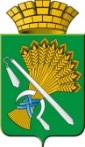 АДМИНИСТРАЦИЯ КАМЫШЛОВСКОГО ГОРОДСКОГО ОКРУГАП О С Т А Н О В Л Е Н И Еот 19.10.2021  № 778Об утверждении отчета об исполнении бюджета Камышловского городского округа за девять месяцев 2021 года Во исполнение статьи 264.2 Бюджетного кодекса Российской Федерации ("Собрание законодательства РФ", 03.08.1998, N 31, ст. 3823,"Российская газета", N 153-154, 12.08.1998), статьи 54 Положения о бюджетном процессе в Камышловском городском округе, утвержденного решением Думы Камышловского городского округа от 18.06.2015 № 491 «Об утверждении Положения о бюджетном процессе в Камышловском городском округе» ("Камышловские известия", N 68, 25.06.2015 ("Муниципальный вестник"), рассмотрев представленный финансовым управлением администрации Камышловского городского округа отчет об исполнении бюджета Камышловского городского округа за девять месяцев 2021 года, администрация Камышловского городского округа ПОСТАНОВЛЯЕТ:1. Утвердить отчет об исполнении бюджета Камышловского городского округа за девять месяцев 2021 года в виде:1.1. сводных показателей исполнения бюджета Камышловского городского округа по доходам (Приложение №1);1.2. сводных показателей исполнения бюджета Камышловского городского округа по расходам (Приложение №2);1.3. сводных показателей исполнения бюджета Камышловского городского округа по источникам финансирования дефицита бюджета Камышловского городского округа (Приложение №3),1.4. сведений о численности муниципальных служащих Камышловского городского округа и работников муниципальных учреждений Камышловского городского округа (Приложение №4). 2. Направить отчет об исполнении бюджета Камышловского городского округа за девять месяцев 2021 года в Думу Камышловского городского округа и Контрольный орган Камышловского городского округа для осуществления муниципального финансового контроля в ходе исполнения бюджета Камышловского городского округа.3. Настоящее постановление опубликовать в газете «Камышловские известия», разместить на официальном сайте Камышловского городского округа в информационно-телекоммуникационной сети «Интернет»4. Контроль за исполнением настоящего постановления оставляю за собой.ГлаваКамышловского городского округа                                               А.В. ПоловниковПриложение №1
УТВЕРЖДЕНЫпостановлением администрации Камышловского городского округа от 19.10.2021 № 778Сводные показатели исполнения бюджета Камышловского городского округа по доходам за девять месяцев 2021 годаПриложение №2
УТВЕРЖДЕНЫпостановлением администрации Камышловского городского округа от 19.10.2021 № 778Сводные показатели исполнения бюджета Камышловского городского округа по расходам за девять месяцев 2021 годаПриложение №3
УТВЕРЖДЕНЫпостановлением администрации Камышловского городского округа от 19.10.2021 № 778Сводные показатели исполнения бюджета Камышловского городского округа по источникам финансирования дефицита бюджета Камышловского городского округа за девять месяцев 2021 годаПриложение №4
УТВЕРЖДЕНЫпостановлением администрации Камышловского городского округа от 19.10.2021 № 778Сведения о численности муниципальных служащих Камышловского городского округа и работников муниципальных учреждений Камышловского городского округа за девять месяцев 2021 года№ п/пКод классификации доходов бюджетаНаименование администратора доходов бюджета, администратора поступлений в бюджет или кода классификации доходов бюджетаСумма средств предусмотренная на 2021 год в решении о бюджете Сумма средств, поступившая в бюджет в 2021 годуСумма средств, поступившая в бюджет в 2021 году№ п/пКод классификации доходов бюджетаНаименование администратора доходов бюджета, администратора поступлений в бюджет или кода классификации доходов бюджетаСумма средств предусмотренная на 2021 год в решении о бюджете в рубляхв процентах123456100010000000000000000      НАЛОГОВЫЕ И НЕНАЛОГОВЫЕ ДОХОДЫ365 650 109,90247 479 291,1267,68%200010100000000000000        НАЛОГИ НА ПРИБЫЛЬ, ДОХОДЫ256 227 000,00170 370 615,6466,49%318210102010010000110              Налог на доходы физических лиц с доходов, источником которых является налоговый агент, за исключением доходов, в отношении которых исчисление и уплата налога осуществляются в соответствии со статьями 227, 227.1 и 228 Налогового кодекса Российской Федерации253 235 000,00166 768 518,2565,86%418210102020010000110              Налог на доходы физических лиц с доходов, полученных от осуществления деятельности физическими лицами, зарегистрированными в качестве индивидуальных предпринимателей, нотариусов, занимающихся частной практикой, адвокатов, учредивших адвокатские кабинеты, и других лиц, занимающихся частной практикой в соответствии со статьей 227 Налогового кодекса Российской Федерации241 000,00276 792,44114,85%518210102030010000110              Налог на доходы физических лиц с доходов, полученных физическими лицами в соответствии со статьей 228 Налогового кодекса Российской Федерации1 596 000,001 161 965,4272,80%618210102040010000110              Налог на доходы физических лиц в виде фиксированных авансовых платежей с доходов, полученных физическими лицами, являющимися иностранными гражданами, осуществляющими трудовую деятельность по найму на основании патента в соответствии со статьей 227.1 Налогового кодекса Российской Федерации1 155 000,00827 161,5671,62%718210102080010000110              Налог на доходы физических лиц в части суммы налога, превышающей 650 000 рублей, относящейся к части налоговой базы, превышающей 5 000 000 рублей (за исключением налога на доходы физических лиц с сумм прибыли контролируемой иностранной компании, в том числе фиксированной прибыли контролируемой иностранной компании)1 336 177,97800010300000000000000        НАЛОГИ НА ТОВАРЫ (РАБОТЫ, УСЛУГИ), РЕАЛИЗУЕМЫЕ НА ТЕРРИТОРИИ РОССИЙСКОЙ ФЕДЕРАЦИИ22 509 300,0016 222 208,5072,07%910010302231010000110              Доходы от уплаты акцизов на дизельное топливо, подлежащие распределению между бюджетами субъектов Российской Федерации и местными бюджетами с учетом установленных дифференцированных нормативов отчислений в местные бюджеты (по нормативам, установленным федеральным законом о федеральном бюджете в целях формирования дорожных фондов субъектов Российской Федерации)10 376 400,007 357 936,1670,91%1010010302241010000110              Доходы от уплаты акцизов на моторные масла для дизельных и (или) карбюраторных (инжекторных) двигателей, подлежащие распределению между бюджетами субъектов Российской Федерации и местными бюджетами с учетом установленных дифференцированных нормативов отчислений в местные бюджеты (по нормативам, установленным федеральным законом о федеральном бюджете в целях формирования дорожных фондов субъектов Российской Федерации)52 100,0052 592,12100,94%1110010302251010000110              Доходы от уплаты акцизов на автомобильный бензин, подлежащие распределению между бюджетами субъектов Российской Федерации и местными бюджетами с учетом установленных дифференцированных нормативов отчислений в местные бюджеты (по нормативам, установленным федеральным законом о федеральном бюджете в целях формирования дорожных фондов субъектов Российской Федерации)13 515 800,0010 110 615,5374,81%1210010302261010000110              Доходы от уплаты акцизов на прямогонный бензин, подлежащие распределению между бюджетами субъектов Российской Федерации и местными бюджетами с учетом установленных дифференцированных нормативов отчислений в местные бюджеты (по нормативам, установленным федеральным законом о федеральном бюджете в целях формирования дорожных фондов субъектов Российской Федерации)-1 435 000,00-1 298 935,3190,52%1300010500000000000000        НАЛОГИ НА СОВОКУПНЫЙ ДОХОД38 459 800,0037 356 440,5197,13%1418210501011010000110              Налог, взимаемый с налогоплательщиков, выбравших в качестве объекта налогообложения доходы15 913 100,0015 609 909,4198,09%1518210501021010000110              Налог, взимаемый с налогоплательщиков, выбравших в качестве объекта налогообложения доходы, уменьшенные на величину расходов (в том числе минимальный налог, зачисляемый в бюджеты субъектов Российской Федерации)15 407 700,0014 987 625,4897,27%1618210501050010000110              Минимальный налог, зачисляемый в бюджеты субъектов Российской Федерации (за налоговые периоды, истекшие до 1 января 2016 года)0,161718210502010020000110              Единый налог на вмененный доход для отдельных видов деятельности3 438 000,002 592 316,0475,40%1818210502020020000110              Единый налог на вмененный доход для отдельных видов деятельности (за налоговые периоды, истекшие до 1 января 2011 года)905,111918210503010010000110              Единый сельскохозяйственный налог475 000,002018210504010020000110              Налог, взимаемый в связи с применением патентной системы налогообложения, зачисляемый в бюджеты городских округов3 226 000,004 165 684,31129,13%2100010600000000000000        НАЛОГИ НА ИМУЩЕСТВО18 204 000,007 776 452,1642,72%2218210601020040000110              Налог на имущество физических лиц, взимаемый по ставкам, применяемым к объектам налогообложения, расположенным в границах городских округов6 845 000,00874 375,6812,77%2318210606032040000110              Земельный налог с организаций, обладающих земельным участком, расположенным в границах городских округов7 365 000,006 289 173,0085,39%2418210606042040000110              Земельный налог с физических лиц, обладающих земельным участком, расположенным в границах городских округов3 994 000,00612 903,4815,35%2500010800000000000000        ГОСУДАРСТВЕННАЯ ПОШЛИНА8 523 000,005 715 151,8767,06%2618210803010010000110              Государственная пошлина по делам, рассматриваемым в судах общей юрисдикции, мировыми судьями (за исключением Верховного Суда Российской Федерации)8 508 000,005 705 151,8767,06%2790110807173010000110              Государственная пошлина за выдачу органом местного самоуправления городского округа специального разрешения на движение по автомобильным дорогам транспортных средств, осуществляющих перевозки опасных, тяжеловесных и (или) крупногабаритных грузов, зачисляемая в бюджеты городских округов10 000,002890210807150010000110              Государственная пошлина за выдачу разрешения на установку рекламной конструкции5 000,0010 000,00200,00%2900010900000000000000        ЗАДОЛЖЕННОСТЬ И ПЕРЕРАСЧЕТЫ ПО ОТМЕНЕННЫМ НАЛОГАМ, СБОРАМ И ИНЫМ ОБЯЗАТЕЛЬНЫМ ПЛАТЕЖАМ-9,463018210904052040000110              Земельный налог (по обязательствам, возникшим до 1 января 2006 года), мобилизуемый на территориях городских округов-2,093118210907052040000110              Прочие местные налоги и сборы, мобилизуемые на территориях городских округов-7,373200011100000000000000        ДОХОДЫ ОТ ИСПОЛЬЗОВАНИЯ ИМУЩЕСТВА, НАХОДЯЩЕГОСЯ В ГОСУДАРСТВЕННОЙ И МУНИЦИПАЛЬНОЙ СОБСТВЕННОСТИ7 863 500,006 435 898,7581,85%3390111109044040000120              Прочие поступления от использования имущества, находящегося в собственности городских округов (за исключением имущества муниципальных бюджетных и автономных учреждений, а также имущества муниципальных унитарных предприятий, в том числе казенных)1 800 000,001 348 650,3574,93%3490211105012040000120              Доходы, получаемые в виде арендной платы за земельные участки, государственная собственность на которые не разграничена и которые расположены в границах городских округов, а также средства от продажи права на заключение договоров аренды указанных земельных участков3 379 500,003 675 537,32108,76%3590211105074040000120              Доходы от сдачи в аренду имущества, составляющего казну городских округов (за исключением земельных участков)1 439 100,00214 889,6914,93%3690211107014040000120              Доходы от перечисления части прибыли, остающейся после уплаты налогов и иных обязательных платежей муниципальных унитарных предприятий, созданных городскими округами17 200,0067 422,00391,99%3790211109080040000120              Плата, поступившая в рамках договора за предоставление права на размещение и эксплуатацию нестационарного торгового объекта, установку и эксплуатацию рекламных конструкций на землях или земельных участках, находящихся в собственности городских округов, и на землях или земельных участках, государственная собственность на которые не разграничена1 227 700,001 129 399,3991,99%3800011200000000000000        ПЛАТЕЖИ ПРИ ПОЛЬЗОВАНИИ ПРИРОДНЫМИ РЕСУРСАМИ149 000,00260 513,76174,84%3904811201010010000120              Плата за выбросы загрязняющих веществ в атмосферный воздух стационарными объектами127 000,0017 509,9513,79%4004811201041010000120              Плата за размещение отходов производства22 000,00238 505,631084,12%4104811201042010000120              Плата за размещение твердых коммунальных отходов4 498,184200011300000000000000        ДОХОДЫ ОТ ОКАЗАНИЯ ПЛАТНЫХ УСЛУГ И КОМПЕНСАЦИИ ЗАТРАТ ГОСУДАРСТВА6 219 409,90701 414,4211,28%4390111301994040000130              Прочие доходы от оказания платных услуг (работ) получателями средств бюджетов городских округов1 600 000,00666 306,0041,64%4490111302994040000130              Прочие доходы от компенсации затрат бюджетов городских округов4 619 169,4027 000,230,58%4590211302994040000130              Прочие доходы от компенсации затрат бюджетов городских округов7 867,694690611302994040000130              Прочие доходы от компенсации затрат бюджетов городских округов240,50240,50100,00%4700011400000000000000        ДОХОДЫ ОТ ПРОДАЖИ МАТЕРИАЛЬНЫХ И НЕМАТЕРИАЛЬНЫХ АКТИВОВ5 410 800,00758 188,1814,01%4890211402043040000410              Доходы от реализации иного имущества, находящегося в собственности городских округов (за исключением имущества муниципальных бюджетных и автономных учреждений, а также имущества муниципальных унитарных предприятий, в том числе казенных)3 195 000,00140 000,004,38%4990211406012040000430              Доходы от продажи земельных участков, государственная собственность на которые не разграничена и которые расположены в границах городских округов2 215 800,00618 188,1827,90%5000011600000000000000        ШТРАФЫ, САНКЦИИ, ВОЗМЕЩЕНИЕ УЩЕРБА2 084 300,001 744 835,8683,71%5101711610123010000140              Доходы от денежных взысканий (штрафов), поступающие в счет погашения задолженности, образовавшейся до 1 января 2020 года, подлежащие зачислению в бюджет муниципального образования по нормативам, действовавшим в 2019 году-10 876,645201911601053010000140              Административные штрафы, установленные главой 5 Кодекса Российской Федерации об административных правонарушениях, за административные правонарушения, посягающие на права граждан, налагаемые мировыми судьями, комиссиями по делам несовершеннолетних и защите их прав4 500,005301911601063010000140              Административные штрафы, установленные главой 6 Кодекса Российской Федерации об административных правонарушениях, за административные правонарушения, посягающие на здоровье, санитарно-эпидемиологическое благополучие населения и общественную нравственность, налагаемые мировыми судьями, комиссиями по делам несовершеннолетних и защите их прав80 000,0066 259,0382,82%5401911601073010000140              Административные штрафы, установленные главой 7 Кодекса Российской Федерации об административных правонарушениях, за административные правонарушения в области охраны собственности, налагаемые мировыми судьями, комиссиями по делам несовершеннолетних и защите их прав20 000,0018 962,6194,81%5501911601083010000140              Административные штрафы, установленные главой 8 Кодекса Российской Федерации об административных правонарушениях, за административные правонарушения в области охраны окружающей среды и природопользования, налагаемые мировыми судьями, комиссиями по делам несовершеннолетних и защите их прав2 000,005601911601133010000140              Административные штрафы, установленные главой 13 Кодекса Российской Федерации об административных правонарушениях, за административные правонарушения в области связи и информации, налагаемые мировыми судьями, комиссиями по делам несовершеннолетних и защите их прав24 000,005701911601143010000140              Административные штрафы, установленные главой 14 Кодекса Российской Федерации об административных правонарушениях, за административные правонарушения в области предпринимательской деятельности и деятельности саморегулируемых организаций, налагаемые мировыми судьями, комиссиями по делам несовершеннолетних и защите их прав60 000,0040 181,7666,97%5801911601153010000140              Административные штрафы, установленные главой 15 Кодекса Российской Федерации об административных правонарушениях, за административные правонарушения в области финансов, налогов и сборов, страхования, рынка ценных бумаг (за исключением штрафов, указанных в пункте 6 статьи 46 Бюджетного кодекса Российской Федерации), налагаемые мировыми судьями, комиссиями по делам несовершеннолетних и защите их прав5 000,0013 986,92279,74%5901911601163010000140              Административные штрафы, установленные главой 16 Кодекса Российской Федерации об административных правонарушениях, за административные правонарушения в области таможенного дела (нарушение таможенных правил), налагаемые мировыми судьями, комиссиями по делам несовершеннолетних и защите их прав25 000,006001911601173010000140              Административные штрафы, установленные главой 17 Кодекса Российской Федерации об административных правонарушениях, за административные правонарушения, посягающие на институты государственной власти, налагаемые мировыми судьями, комиссиями по делам несовершеннолетних и защите их прав1 000,006101911601193010000140              Административные штрафы, установленные главой 19 Кодекса Российской Федерации об административных правонарушениях, за административные правонарушения против порядка управления, налагаемые мировыми судьями, комиссиями по делам несовершеннолетних и защите их прав50 000,0096 650,00193,30%6201911601203010000140              Административные штрафы, установленные главой 20 Кодекса Российской Федерации об административных правонарушениях, за административные правонарушения, посягающие на общественный порядок и общественную безопасность, налагаемые мировыми судьями, комиссиями по делам несовершеннолетних и защите их прав40 000,0078 713,77196,78%6303511601053010000140              Административные штрафы, установленные главой 5 Кодекса Российской Федерации об административных правонарушениях, за административные правонарушения, посягающие на права граждан, налагаемые мировыми судьями, комиссиями по делам несовершеннолетних и защите их прав5 000,005 248,23104,96%6403511601063010000140              Административные штрафы, установленные главой 6 Кодекса Российской Федерации об административных правонарушениях, за административные правонарушения, посягающие на здоровье, санитарно-эпидемиологическое благополучие населения и общественную нравственность, налагаемые мировыми судьями, комиссиями по делам несовершеннолетних и защите их прав15 000,0011 739,9978,27%6503511601073010000140              Административные штрафы, установленные главой 7 Кодекса Российской Федерации об административных правонарушениях, за административные правонарушения в области охраны собственности, налагаемые мировыми судьями, комиссиями по делам несовершеннолетних и защите их прав5 000,001 000,0020,00%6603511601203010000140              Административные штрафы, установленные главой 20 Кодекса Российской Федерации об административных правонарушениях, за административные правонарушения, посягающие на общественный порядок и общественную безопасность, налагаемые мировыми судьями, комиссиями по делам несовершеннолетних и защите их прав50 000,0018 721,0637,44%6703511610123010000140              Доходы от денежных взысканий (штрафов), поступающие в счет погашения задолженности, образовавшейся до 1 января 2020 года, подлежащие зачислению в бюджет муниципального образования по нормативам, действовавшим в 2019 году30 000,009 599,0732,00%6804211601193010000140              Административные штрафы, установленные главой 19 Кодекса Российской Федерации об административных правонарушениях, за административные правонарушения против порядка управления, налагаемые мировыми судьями, комиссиями по делам несовершеннолетних и защите их прав20 000,006904511610123010000140              Доходы от денежных взысканий (штрафов), поступающие в счет погашения задолженности, образовавшейся до 1 января 2020 года, подлежащие зачислению в бюджет муниципального образования по нормативам, действовавшим в 2019 году200 000,007004511611050010000140              Платежи по искам о возмещении вреда, причиненного окружающей среде, а также платежи, уплачиваемые при добровольном возмещении вреда, причиненного окружающей среде (за исключением вреда, причиненного окружающей среде на особо охраняемых природных территориях, а также вреда, причиненного водным объектам), подлежащие зачислению в бюджет муниципального образования120 000,007114111610123010000140              Доходы от денежных взысканий (штрафов), поступающие в счет погашения задолженности, образовавшейся до 1 января 2020 года, подлежащие зачислению в бюджет муниципального образования по нормативам, действовавшим в 2019 году80 000,001 000,001,25%7218211610123010000140              Доходы от денежных взысканий (штрафов), поступающие в счет погашения задолженности, образовавшейся до 1 января 2020 года, подлежащие зачислению в бюджет муниципального образования по нормативам, действовавшим в 2019 году-1 300,007318211610129010000140              Доходы от денежных взысканий (штрафов), поступающие в счет погашения задолженности, образовавшейся до 1 января 2020 года, подлежащие зачислению в федеральный бюджет и бюджет муниципального образования по нормативам, действовавшим в 2019 году50 000,002 619,825,24%7418811610123010000140              Доходы от денежных взысканий (штрафов), поступающие в счет погашения задолженности, образовавшейся до 1 января 2020 года, подлежащие зачислению в бюджет муниципального образования по нормативам, действовавшим в 2019 году650 000,00132 399,2820,37%7590111601074010000140              Административные штрафы, установленные главой 7 Кодекса Российской Федерации об административных правонарушениях, за административные правонарушения в области охраны собственности, выявленные должностными лицами органов муниципального контроля15 000,0025 009,16166,73%7690111602020020000140              Административные штрафы, установленные законами субъектов Российской Федерации об административных правонарушениях, за нарушение муниципальных правовых актов5 000,003 129,7262,59%7790111610031040000140              Возмещение ущерба при возникновении страховых случаев, когда выгодоприобретателями выступают получатели средств бюджета городского округа395 300,00395 300,00100,00%7890111610032040000140              Прочее возмещение ущерба, причиненного муниципальному имуществу городского округа (за исключением имущества, закрепленного за муниципальными бюджетными (автономными) учреждениями, унитарными предприятиями)250 000,00298 360,35119,34%7990111610061040000140              Платежи в целях возмещения убытков, причиненных уклонением от заключения с муниципальным органом городского округа (муниципальным казенным учреждением) муниципального контракта, а также иные денежные средства, подлежащие зачислению в бюджет городского округа за нарушение законодательства Российской Федерации о контрактной системе в сфере закупок товаров, работ, услуг для обеспечения государственных и муниципальных нужд (за исключением муниципального контракта, финансируемого за счет средств муниципального дорожного фонда)54 000,00345 055,21638,99%8090211607090040000140              Иные штрафы, неустойки, пени, уплаченные в соответствии с законом или договором в случае неисполнения или ненадлежащего исполнения обязательств перед муниципальным органом, (муниципальным казенным учреждением) городского округа21 576,528100011700000000000000        ПРОЧИЕ НЕНАЛОГОВЫЕ ДОХОДЫ137 580,938290111701040040000180              Невыясненные поступления, зачисляемые в бюджеты городских округов-2 160,618390111705040040000180              Прочие неналоговые доходы бюджетов городских округов2 179,008490211705040040000180              Прочие неналоговые доходы бюджетов городских округов137 562,548500020000000000000000      БЕЗВОЗМЕЗДНЫЕ ПОСТУПЛЕНИЯ815 317 502,90574 629 112,5870,48%8600020200000000000000        БЕЗВОЗМЕЗДНЫЕ ПОСТУПЛЕНИЯ ОТ ДРУГИХ БЮДЖЕТОВ БЮДЖЕТНОЙ СИСТЕМЫ РОССИЙСКОЙ ФЕДЕРАЦИИ817 499 872,39576 811 482,0770,56%8791920215001040000150              Дотации бюджетам городских округов на выравнивание бюджетной обеспеченности из бюджета субъекта Российской Федерации134 922 000,00101 196 000,0075,00%8891920215002040000150              Дотации бюджетам городских округов на поддержку мер по обеспечению сбалансированности бюджетов77 186 000,0051 456 000,0066,66%8990120220299040000150              Субсидии бюджетам городских округов на обеспечение мероприятий по переселению граждан из аварийного жилищного фонда, в том числе переселению граждан из аварийного жилищного фонда с учетом необходимости развития малоэтажного жилищного строительства, за счет средств, поступивших от государственной корпорации - Фонда содействия реформированию жилищно-коммунального хозяйства52 514 704,1623 329 718,6844,43%9090120220302040000150              Субсидии бюджетам городских округов на обеспечение мероприятий по переселению граждан из аварийного жилищного фонда, в том числе переселению граждан из аварийного жилищного фонда с учетом необходимости развития малоэтажного жилищного строительства, за счет средств бюджетов3 838 768,231 705 377,2944,43%9190120225497040000150              Субсидии бюджетам городских округов на реализацию мероприятий по обеспечению жильем молодых семей1 105 191,001 105 191,00100,00%9290120225555040000150              Субсидии бюджетам городских округов на реализацию программ формирования современной городской среды30 000 000,00941 107,463,14%9390120229999040000150              Прочие субсидии бюджетам городских округов1 178 100,00475 300,0040,34%9490120230022040000150              Субвенции бюджетам городских округов на предоставление гражданам субсидий на оплату жилого помещения и коммунальных услуг32 841 000,0021 013 749,4263,99%9590120230024040000150              Субвенции бюджетам городских округов на выполнение передаваемых полномочий субъектов Российской Федерации54 676 800,0045 970 716,4084,08%9690120235120040000150              Субвенции бюджетам городских округов на осуществление полномочий по составлению (изменению) списков кандидатов в присяжные заседатели федеральных судов общей юрисдикции в Российской Федерации21 800,0011 800,0054,13%9790120235250040000150              Субвенции бюджетам городских округов на оплату жилищно-коммунальных услуг отдельным категориям граждан13 353 600,0010 545 946,3878,97%9890120235462040000150              Субвенции бюджетам городских округов на компенсацию отдельным категориям граждан оплаты взноса на капитальный ремонт общего имущества в многоквартирном доме23 000,0023 000,00100,00%9990120235469040000150              Субвенции бюджетам городских округов на проведение Всероссийской переписи населения 2020 года401 900,0010090620229999040000150              Прочие субсидии бюджетам городских округов24 399 309,0021 093 309,0086,45%10190620230024040000150              Субвенции бюджетам городских округов на выполнение передаваемых полномочий субъектов Российской Федерации1 123 900,001 123 900,00100,00%10290620239999040000150              Прочие субвенции бюджетам городских округов355 129 500,00275 666 000,0077,62%10390620245303040000150              Межбюджетные трансферты, передаваемые бюджетам городских округов на ежемесячное денежное вознаграждение за классное руководство педагогическим работникам государственных и муниципальных общеобразовательных организаций13 655 400,009 919 679,2072,64%10490620249999040000150              Прочие межбюджетные трансферты, передаваемые бюджетам городских округов21 128 900,0011 234 687,2453,17%10500021900000000000000        ВОЗВРАТ ОСТАТКОВ СУБСИДИЙ, СУБВЕНЦИЙ И ИНЫХ МЕЖБЮДЖЕТНЫХ ТРАНСФЕРТОВ, ИМЕЮЩИХ ЦЕЛЕВОЕ НАЗНАЧЕНИЕ, ПРОШЛЫХ ЛЕТ-2 182 369,49-2 182 369,49100,00%10690121960010040000150              Возврат прочих остатков субсидий, субвенций и иных межбюджетных трансфертов, имеющих целевое назначение, прошлых лет из бюджетов городских округов-314 606,36-314 606,36100,00%10790621960010040000150              Возврат прочих остатков субсидий, субвенций и иных межбюджетных трансфертов, имеющих целевое назначение, прошлых лет из бюджетов городских округов-1 867 763,13-1 867 763,13100,00%ИТОГО ДОХОДОВИТОГО ДОХОДОВ1 180 967 612,80822 108 403,7069,61%Но-мер стро-киКод раздела, подразделаКод целевой статьиКод вида расходовНаименование раздела, подраздела, целевой статьи или вида расходовСумма  средств, предусмотренная в решении о бюджете на 2021 год, рублейУтвержденные бюджетные назначения на год с учетом уточнений, рублейРасходы местного бюджета, осуществленные в 2021 годуРасходы местного бюджета, осуществленные в 2021 годуНо-мер стро-киКод раздела, подразделаКод целевой статьиКод вида расходовНаименование раздела, подраздела, целевой статьи или вида расходовСумма  средств, предусмотренная в решении о бюджете на 2021 год, рублейУтвержденные бюджетные назначения на год с учетом уточнений, рублейв рубляхв процентах к сумме средств, отраженных в графе 7123456789101000000000000000ОБЩЕГОСУДАРСТВЕННЫЕ ВОПРОСЫ100 121 779,48100 121 779,4871 377 959,7771,29201020000000000000  Функционирование высшего должностного лица субъекта Российской Федерации и муниципального образования2 389 770,002 389 770,001 764 830,2073,85301029000000000000    Непрограммные направления деятельности2 389 770,002 389 770,001 764 830,2073,85401029900000000000      Непрограммные направления деятельности2 389 770,002 389 770,001 764 830,2073,85501029900121000000        Глава муниципального образования2 389 770,002 389 770,001 764 830,2073,85601029900121000100          Расходы на выплаты персоналу в целях обеспечения выполнения функций государственными (муниципальными) органами, казенными учреждениями, органами управления государственными внебюджетными фондами2 389 770,002 389 770,001 764 830,2073,85701029900121000120            Расходы на выплаты персоналу государственных (муниципальных) органов2 389 770,002 389 770,001 764 830,2073,85801030000000000000  Функционирование законодательных (представительных) органов государственной власти и представительных органов муниципальных образований4 946 345,004 946 345,003 453 197,7169,81901039000000000000    Непрограммные направления деятельности4 946 345,004 946 345,003 453 197,7169,811001039900000000000      Непрограммные направления деятельности4 946 345,004 946 345,003 453 197,7169,811101039900221000000        Центральный аппарат2 608 831,002 608 831,001 690 196,7364,791201039900221000100          Расходы на выплаты персоналу в целях обеспечения выполнения функций государственными (муниципальными) органами, казенными учреждениями, органами управления государственными внебюджетными фондами2 012 175,002 012 175,001 467 063,5772,911301039900221000120            Расходы на выплаты персоналу государственных (муниципальных) органов2 012 175,002 012 175,001 467 063,5772,911401039900221000200          Закупка товаров, работ и услуг для обеспечения государственных (муниципальных) нужд596 656,00596 656,00223 133,1637,401501039900221000240            Иные закупки товаров, работ и услуг для обеспечения государственных (муниципальных) нужд596 656,00596 656,00223 133,1637,401601039900321000000        Председатель представительного органа муниципального образования2 181 514,002 181 514,001 655 000,9875,861701039900321000100          Расходы на выплаты персоналу в целях обеспечения выполнения функций государственными (муниципальными) органами, казенными учреждениями, органами управления государственными внебюджетными фондами2 156 514,002 156 514,001 630 000,9875,581801039900321000120            Расходы на выплаты персоналу государственных (муниципальных) органов2 156 514,002 156 514,001 630 000,9875,581901039900321000200          Закупка товаров, работ и услуг для обеспечения государственных (муниципальных) нужд25 000,0025 000,0025 000,00100,002001039900321000240            Иные закупки товаров, работ и услуг для обеспечения государственных (муниципальных) нужд25 000,0025 000,0025 000,00100,002101039900421000000        Депутаты представительного органа муниципального образования156 000,00156 000,00108 000,0069,232201039900421000100          Расходы на выплаты персоналу в целях обеспечения выполнения функций государственными (муниципальными) органами, казенными учреждениями, органами управления государственными внебюджетными фондами156 000,00156 000,00108 000,0069,232301039900421000120            Расходы на выплаты персоналу государственных (муниципальных) органов156 000,00156 000,00108 000,0069,232401040000000000000  Функционирование Правительства Российской Федерации, высших исполнительных органов государственной власти субъектов Российской Федерации, местных администраций57 003 987,4857 003 987,4839 193 443,0968,762501049000000000000    Непрограммные направления деятельности57 003 987,4857 003 987,4839 193 443,0968,762601049900000000000      Непрограммные направления деятельности57 003 987,4857 003 987,4839 193 443,0968,762701049900221000000        Центральный аппарат56 613 733,4856 613 733,4839 193 443,0969,232801049900221000100          Расходы на выплаты персоналу в целях обеспечения выполнения функций государственными (муниципальными) органами, казенными учреждениями, органами управления государственными внебюджетными фондами49 025 459,0049 025 459,0035 906 181,2273,242901049900221000120            Расходы на выплаты персоналу государственных (муниципальных) органов49 025 459,0049 025 459,0035 906 181,2273,243001049900221000200          Закупка товаров, работ и услуг для обеспечения государственных (муниципальных) нужд7 538 274,487 538 274,483 237 261,8742,943101049900221000240            Иные закупки товаров, работ и услуг для обеспечения государственных (муниципальных) нужд7 538 274,487 538 274,483 237 261,8742,943201049900221000800          Иные бюджетные ассигнования50 000,0050 000,0050 000,00100,003301049900221000850            Уплата налогов, сборов и иных платежей50 000,0050 000,0050 000,00100,003401049904120000000        Обеспечение оплаты труда работников в размере не ниже минимального размера оплаты труда390 254,00390 254,000,000,003501049904120000100          Расходы на выплаты персоналу в целях обеспечения выполнения функций государственными (муниципальными) органами, казенными учреждениями, органами управления государственными внебюджетными фондами390 254,00390 254,000,000,003601049904120000120            Расходы на выплаты персоналу государственных (муниципальных) органов390 254,00390 254,000,000,003701050000000000000  Судебная система21 800,0021 800,0011 800,0054,133801055000000000000    Муниципальная программа "Развитие социально-экономического комплекса Камышловского городского округа на 2021 - 2027 годы"21 800,0021 800,0011 800,0054,133901055160000000000      Подпрограмма "Обеспечение реализации мероприятий муниципальной программы "Развитие социально-экономического комплекса Камышловского городского округа на 2021 - 2027 годы"21 800,0021 800,0011 800,0054,134001055160351200000        Субвенции, предоставляемые за счет субвенций областному бюджету из федерального бюджета, для финансирования расходов на осуществление государственных полномочий по составлению списков кандидатов в присяжные заседатели федеральных судов общей юрисдикции по муниципальным образованиям, расположенным на территории Свердловской области21 800,0021 800,0011 800,0054,134101055160351200200          Закупка товаров, работ и услуг для обеспечения государственных (муниципальных) нужд21 800,0021 800,0011 800,0054,134201055160351200240            Иные закупки товаров, работ и услуг для обеспечения государственных (муниципальных) нужд21 800,0021 800,0011 800,0054,134301060000000000000  Обеспечение деятельности финансовых, налоговых и таможенных органов и органов финансового (финансово-бюджетного) надзора17 992 502,0017 992 502,0012 762 080,2770,934401069000000000000    Непрограммные направления деятельности17 992 502,0017 992 502,0012 762 080,2770,934501069900000000000      Непрограммные направления деятельности17 992 502,0017 992 502,0012 762 080,2770,934601069900221000000        Центральный аппарат16 719 925,0016 719 925,0012 260 219,3673,334701069900221000100          Расходы на выплаты персоналу в целях обеспечения выполнения функций государственными (муниципальными) органами, казенными учреждениями, органами управления государственными внебюджетными фондами14 434 963,4614 434 963,4610 575 239,6973,264801069900221000120            Расходы на выплаты персоналу государственных (муниципальных) органов14 434 963,4614 434 963,4610 575 239,6973,264901069900221000200          Закупка товаров, работ и услуг для обеспечения государственных (муниципальных) нужд2 284 961,542 284 961,541 684 979,6773,745001069900221000240            Иные закупки товаров, работ и услуг для обеспечения государственных (муниципальных) нужд2 284 961,542 284 961,541 684 979,6773,745101069900521000000        Председатель контрольного органа муниципального образования1 272 577,001 272 577,00501 860,9139,445201069900521000100          Расходы на выплаты персоналу в целях обеспечения выполнения функций государственными (муниципальными) органами, казенными учреждениями, органами управления государственными внебюджетными фондами1 272 577,001 272 577,00501 860,9139,445301069900521000120            Расходы на выплаты персоналу государственных (муниципальных) органов1 272 577,001 272 577,00501 860,9139,445401070000000000000  Обеспечение проведения выборов и референдумов1 532 800,001 532 800,001 532 800,00100,005501079000000000000    Непрограммные направления деятельности1 532 800,001 532 800,001 532 800,00100,005601079900000000000      Непрограммные направления деятельности1 532 800,001 532 800,001 532 800,00100,005701079901120000000        Проведение выборов в представительные органы муниципального образования1 532 800,001 532 800,001 532 800,00100,005801079901120000800          Иные бюджетные ассигнования1 532 800,001 532 800,001 532 800,00100,005901079901120000880            Специальные расходы1 532 800,001 532 800,001 532 800,00100,006001110000000000000  Резервные фонды50 000,0050 000,000,000,006101119000000000000    Непрограммные направления деятельности50 000,0050 000,000,000,006201119900000000000      Непрограммные направления деятельности50 000,0050 000,000,000,006301119901620000000        Резервный фонд администрации Камышловского городского округа50 000,0050 000,000,000,006401119901620000800          Иные бюджетные ассигнования50 000,0050 000,000,000,006501119901620000870            Резервные средства50 000,0050 000,000,000,006601130000000000000  Другие общегосударственные вопросы16 184 575,0016 184 575,0012 659 808,5078,226701135000000000000    Муниципальная программа "Развитие социально-экономического комплекса Камышловского городского округа на 2021 - 2027 годы"4 219 200,004 219 200,003 230 771,5076,576801135140000000000      Подпрограмма "Обеспечение деятельности по комплектованию, учету, хранению и использованию архивных документов"4 103 800,004 103 800,003 163 431,0077,096901135140146100000        Осуществление государственных полномочий органами местного самоуправления по хранению, комплектованию, учету и использованию архивных документов, относящихся к государственной собственности Свердловской области627 000,00627 000,00555 834,0088,657001135140146100200          Закупка товаров, работ и услуг для обеспечения государственных (муниципальных) нужд627 000,00627 000,00555 834,0088,657101135140146100240            Иные закупки товаров, работ и услуг для обеспечения государственных (муниципальных) нужд627 000,00627 000,00555 834,0088,657201135140220000000        Организация деятельности муниципального архива3 476 800,003 476 800,002 607 597,0075,007301135140220000600          Предоставление субсидий бюджетным, автономным учреждениям и иным некоммерческим организациям3 476 800,003 476 800,002 607 597,0075,007401135140220000610            Субсидии бюджетным учреждениям3 476 800,003 476 800,002 607 597,0075,007501135160000000000      Подпрограмма "Обеспечение реализации мероприятий муниципальной программы "Развитие социально-экономического комплекса Камышловского городского округа на 2021 - 2027 годы"115 400,00115 400,0067 340,5058,357601135160141200000        Осуществление государственного полномочия Свердловской области по созданию административных комиссий115 200,00115 200,0067 140,5058,287701135160141200100          Расходы на выплаты персоналу в целях обеспечения выполнения функций государственными (муниципальными) органами, казенными учреждениями, органами управления государственными внебюджетными фондами93 431,0093 431,0067 140,5071,867801135160141200120            Расходы на выплаты персоналу государственных (муниципальных) органов93 431,0093 431,0067 140,5071,867901135160141200200          Закупка товаров, работ и услуг для обеспечения государственных (муниципальных) нужд21 769,0021 769,000,000,008001135160141200240            Иные закупки товаров, работ и услуг для обеспечения государственных (муниципальных) нужд21 769,0021 769,000,000,008101135160241100000        Осуществление государственного полномочия Свердловской области по определению перечня должностных лиц, уполномоченных составлять протоколы об административных правонарушениях, предусмотренных законом Свердловской области200,00200,00200,00100,008201135160241100200          Закупка товаров, работ и услуг для обеспечения государственных (муниципальных) нужд200,00200,00200,00100,008301135160241100240            Иные закупки товаров, работ и услуг для обеспечения государственных (муниципальных) нужд200,00200,00200,00100,008401136000000000000    Муниципальная программа "Развитие образования, культуры, спорта и молодежной политики в Камышловском городском округе до 2027 года"50 000,0050 000,0050 000,00100,008501136130000000000      Подпрограмма "Профилактика экстремизма и обеспечение гармонизации межнациональных и этноконфессиональных отношений на территории Камышловского городского округа"50 000,0050 000,0050 000,00100,008601136130120000000        Мероприятия по гармонизации межэтнических отношений50 000,0050 000,0050 000,00100,008701136130120000600          Предоставление субсидий бюджетным, автономным учреждениям и иным некоммерческим организациям50 000,0050 000,0050 000,00100,008801136130120000610            Субсидии бюджетным учреждениям50 000,0050 000,0050 000,00100,008901137000000000000    Муниципальная программа "Повышение эффективности управления муниципальной собственностью Камышловского городского округа на 2021-2027 годы"2 456 400,002 456 400,001 277 807,3352,029001137900000000000      Муниципальная программа "Повышение эффективности управления муниципальной собственностью Камышловского городского округа на 2021-2027 годы"2 456 400,002 456 400,001 277 807,3352,029101137900120000000        Инвентаризация и оценка муниципального имущества500 000,00500 000,00232 999,1046,609201137900120000200          Закупка товаров, работ и услуг для обеспечения государственных (муниципальных) нужд500 000,00500 000,00232 999,1046,609301137900120000240            Иные закупки товаров, работ и услуг для обеспечения государственных (муниципальных) нужд500 000,00500 000,00232 999,1046,609401137900220000000        Межевание земельных участков500 000,00500 000,0068 000,0013,609501137900220000200          Закупка товаров, работ и услуг для обеспечения государственных (муниципальных) нужд500 000,00500 000,0068 000,0013,609601137900220000240            Иные закупки товаров, работ и услуг для обеспечения государственных (муниципальных) нужд500 000,00500 000,0068 000,0013,609701137909920000000        Прочие расходы на управление и содержание программы1 456 400,001 456 400,00976 808,2367,079801137909920000200          Закупка товаров, работ и услуг для обеспечения государственных (муниципальных) нужд1 456 400,001 456 400,00976 808,2367,079901137909920000240            Иные закупки товаров, работ и услуг для обеспечения государственных (муниципальных) нужд1 456 400,001 456 400,00976 808,2367,0710001139000000000000    Непрограммные направления деятельности9 458 975,009 458 975,008 101 229,6785,6510101139900000000000      Непрограммные направления деятельности9 458 975,009 458 975,008 101 229,6785,6510201139900820000000        Исполнение судебных актов, предусматривающих обращение взыскания на средства местного бюджета по денежным обязательствам муниципальных учреждений Камышловского городского округа3 382 177,143 382 177,143 256 377,1496,2810301139900820000800          Иные бюджетные ассигнования3 382 177,143 382 177,143 256 377,1496,2810401139900820000830            Исполнение судебных актов3 382 177,143 382 177,143 256 377,1496,2810501139900920000000        Исполнение судебных актов по искам к Камышловскому городскому округу о возмещении вреда, причиненного гражданину или юридическому лицу в результате незаконных действий (бездействия) государственных органов либо должностных лиц этих органов5 019 899,405 019 899,404 389 854,0787,4510601139900920000800          Иные бюджетные ассигнования5 019 899,405 019 899,404 389 854,0787,4510701139900920000830            Исполнение судебных актов5 019 899,405 019 899,404 389 854,0787,4510801139904454690000        Осуществление государственных полномочий Российской Федерации, переданных для осуществления органам государственной власти Свердловской области, по подготовке и проведению Всероссийской переписи населения401 900,00401 900,000,000,0010901139904454690200          Закупка товаров, работ и услуг для обеспечения государственных (муниципальных) нужд401 900,00401 900,000,000,0011001139904454690240            Иные закупки товаров, работ и услуг для обеспечения государственных (муниципальных) нужд401 900,00401 900,000,000,0011101139905220000000        Изготовление буклетов о Покровском соборе430 000,00430 000,00430 000,00100,0011201139905220000200          Закупка товаров, работ и услуг для обеспечения государственных (муниципальных) нужд430 000,00430 000,00430 000,00100,0011301139905220000240            Иные закупки товаров, работ и услуг для обеспечения государственных (муниципальных) нужд430 000,00430 000,00430 000,00100,0011401139905320000000        Мероприятия по проведению аудиторской проверки200 000,00200 000,000,000,0011501139905320000200          Закупка товаров, работ и услуг для обеспечения государственных (муниципальных) нужд200 000,00200 000,000,000,0011601139905320000240            Иные закупки товаров, работ и услуг для обеспечения государственных (муниципальных) нужд200 000,00200 000,000,000,0011701139905420000000        Возврат средств по требованию Министерства энергетики и жилищно-коммунального хозяйства Свердловской области24 998,4624 998,4624 998,46100,0011801139905420000800          Иные бюджетные ассигнования24 998,4624 998,4624 998,46100,0011901139905420000850            Уплата налогов, сборов и иных платежей24 998,4624 998,4624 998,46100,0012003000000000000000НАЦИОНАЛЬНАЯ БЕЗОПАСНОСТЬ И ПРАВООХРАНИТЕЛЬНАЯ ДЕЯТЕЛЬНОСТЬ9 663 140,009 663 140,006 332 091,1865,5312103090000000000000  Гражданская оборона954 200,00954 200,00772 090,9780,9212203095000000000000    Муниципальная программа "Развитие социально-экономического комплекса Камышловского городского округа на 2021 - 2027 годы"954 200,00954 200,00772 090,9780,9212303095110000000000      Подпрограмма "Обеспечение мероприятий по гражданской обороне, предупреждению чрезвычайных ситуаций природного и техногенного характера, безопасности людей на водных объектах на территории Камышловского городского округа"954 200,00954 200,00772 090,9780,9212403095110120000000        Подготовка и содержание в готовности необходимых сил и средств для защиты населения и территории от чрезвычайных ситуаций954 200,00954 200,00772 090,9780,9212503095110120000200          Закупка товаров, работ и услуг для обеспечения государственных (муниципальных) нужд954 200,00954 200,00772 090,9780,9212603095110120000240            Иные закупки товаров, работ и услуг для обеспечения государственных (муниципальных) нужд954 200,00954 200,00772 090,9780,9212703100000000000000  Защита населения и территории от чрезвычайных ситуаций природного и техногенного характера, пожарная безопасность8 358 940,008 358 940,005 298 774,0163,3912803105000000000000    Муниципальная программа "Развитие социально-экономического комплекса Камышловского городского округа на 2021 - 2027 годы"8 358 940,008 358 940,005 298 774,0163,3912903105110000000000      Подпрограмма "Обеспечение мероприятий по гражданской обороне, предупреждению чрезвычайных ситуаций природного и техногенного характера, безопасности людей на водных объектах на территории Камышловского городского округа"252 940,00252 940,00189 621,7574,9713003105110220000000        Обеспечение защиты населения от опасностей, возникающих при ведении военных действий или вследствие этих действий, от чрезвычайных ситуаций природного и техногенного характера252 940,00252 940,00189 621,7574,9713103105110220000200          Закупка товаров, работ и услуг для обеспечения государственных (муниципальных) нужд252 940,00252 940,00189 621,7574,9713203105110220000240            Иные закупки товаров, работ и услуг для обеспечения государственных (муниципальных) нужд252 940,00252 940,00189 621,7574,9713303105120000000000      Подпрограмма "Пожарная безопасность на территории Камышловского городского округа"475 600,00475 600,00147 765,9431,0713403105120120000000        Повышения уровня пожарной защиты территории Камышловского городского округа300 000,00300 000,0082 154,1027,3813503105120120000800          Иные бюджетные ассигнования300 000,00300 000,0082 154,1027,3813603105120120000810            Субсидии юридическим лицам (кроме некоммерческих организаций), индивидуальным предпринимателям, физическим лицам - производителям товаров, работ, услуг300 000,00300 000,0082 154,1027,3813703105120220000000        Профилактика пожарной безопасности на территории Камышловского городского округа175 600,00175 600,0065 611,8437,3613803105120220000200          Закупка товаров, работ и услуг для обеспечения государственных (муниципальных) нужд175 600,00175 600,0065 611,8437,3613903105120220000240            Иные закупки товаров, работ и услуг для обеспечения государственных (муниципальных) нужд175 600,00175 600,0065 611,8437,3614003105160000000000      Подпрограмма "Обеспечение реализации мероприятий муниципальной программы "Развитие социально-экономического комплекса Камышловского городского округа на 2021 - 2027 годы"7 630 400,007 630 400,004 961 386,3265,0214103105160420000000        Обеспечение деятельности муниципальных учреждений7 630 400,007 630 400,004 961 386,3265,0214203105160420000100          Расходы на выплаты персоналу в целях обеспечения выполнения функций государственными (муниципальными) органами, казенными учреждениями, органами управления государственными внебюджетными фондами6 606 704,006 606 704,004 608 860,2269,7614303105160420000110            Расходы на выплаты персоналу казенных учреждений6 606 704,006 606 704,004 608 860,2269,7614403105160420000200          Закупка товаров, работ и услуг для обеспечения государственных (муниципальных) нужд1 023 696,001 023 696,00352 526,1034,4414503105160420000240            Иные закупки товаров, работ и услуг для обеспечения государственных (муниципальных) нужд1 023 696,001 023 696,00352 526,1034,4414603140000000000000  Другие вопросы в области национальной безопасности и правоохранительной деятельности350 000,00350 000,00261 226,2074,6414703145000000000000    Муниципальная программа "Развитие социально-экономического комплекса Камышловского городского округа на 2021 - 2027 годы"100 000,00100 000,0011 226,2011,2314803145130000000000      Подпрограмма "Обеспечение общественной безопасности на территории Камышловского городского округа"100 000,00100 000,0011 226,2011,2314903145130120000000        Обеспечение безопасности населения, снижение рисков возникновения террористических актов уровня защиты населения и территории Камышловского городского округа от антитеррористических актов100 000,00100 000,0011 226,2011,2315003145130120000200          Закупка товаров, работ и услуг для обеспечения государственных (муниципальных) нужд100 000,00100 000,0011 226,2011,2315103145130120000240            Иные закупки товаров, работ и услуг для обеспечения государственных (муниципальных) нужд100 000,00100 000,0011 226,2011,2315203146000000000000    Муниципальная программа "Развитие образования, культуры, спорта и молодежной политики в Камышловском городском округе до 2027 года"250 000,00250 000,00250 000,00100,0015303146100000000000      Подпрограмма "Профилактика асоциальных явлений в Камышловском городском округе"200 000,00200 000,00200 000,00100,0015403146100120000000        Мероприятия по профилактике асоциальных явлений200 000,00200 000,00200 000,00100,0015503146100120000600          Предоставление субсидий бюджетным, автономным учреждениям и иным некоммерческим организациям200 000,00200 000,00200 000,00100,0015603146100120000610            Субсидии бюджетным учреждениям200 000,00200 000,00200 000,00100,0015703146130000000000      Подпрограмма "Профилактика экстремизма и обеспечение гармонизации межнациональных и этноконфессиональных отношений на территории Камышловского городского округа"50 000,0050 000,0050 000,00100,0015803146130220000000        Мероприятия по профилактике экстремизма50 000,0050 000,0050 000,00100,0015903146130220000600          Предоставление субсидий бюджетным, автономным учреждениям и иным некоммерческим организациям50 000,0050 000,0050 000,00100,0016003146130220000610            Субсидии бюджетным учреждениям50 000,0050 000,0050 000,00100,0016104000000000000000НАЦИОНАЛЬНАЯ ЭКОНОМИКА53 583 125,7653 583 125,7635 409 805,5166,0816204050000000000000  Сельское хозяйство и рыболовство1 098 450,001 098 450,00563 700,0051,3216304055000000000000    Муниципальная программа "Развитие социально-экономического комплекса Камышловского городского округа на 2021 - 2027 годы"1 098 450,001 098 450,00563 700,0051,3216404055060000000000      Подпрограмма "Охрана окружающей среды Камышловского городского округа"1 098 450,001 098 450,00563 700,0051,3216504055060242П00000        Осуществление государственного полномочия Свердловской области в сфере организации мероприятий при осуществлении деятельности по обращению с животными без владельцев597 500,00597 500,00563 700,0094,3416604055060242П00200          Закупка товаров, работ и услуг для обеспечения государственных (муниципальных) нужд597 500,00597 500,00563 700,0094,3416704055060242П00240            Иные закупки товаров, работ и услуг для обеспечения государственных (муниципальных) нужд597 500,00597 500,00563 700,0094,3416804055060420000000        Осуществление деятельности по обращению с животными без владельцев, обитающими на территории Камышловского городского округа500 950,00500 950,000,000,0016904055060420000200          Закупка товаров, работ и услуг для обеспечения государственных (муниципальных) нужд500 950,00500 950,000,000,0017004055060420000240            Иные закупки товаров, работ и услуг для обеспечения государственных (муниципальных) нужд500 950,00500 950,000,000,0017104070000000000000  Лесное хозяйство701 023,20701 023,20484 611,8269,1317204075000000000000    Муниципальная программа "Развитие социально-экономического комплекса Камышловского городского округа на 2021 - 2027 годы"439 300,00439 300,00357 207,0781,3117304075160000000000      Подпрограмма "Обеспечение реализации мероприятий муниципальной программы "Развитие социально-экономического комплекса Камышловского городского округа на 2021 - 2027 годы"439 300,00439 300,00357 207,0781,3117404075160420000000        Обеспечение деятельности муниципальных учреждений439 300,00439 300,00357 207,0781,3117504075160420000100          Расходы на выплаты персоналу в целях обеспечения выполнения функций государственными (муниципальными) органами, казенными учреждениями, органами управления государственными внебюджетными фондами439 300,00439 300,00357 207,0781,3117604075160420000110            Расходы на выплаты персоналу казенных учреждений439 300,00439 300,00357 207,0781,3117704079000000000000    Непрограммные направления деятельности261 723,20261 723,20127 404,7548,6817804079900000000000      Непрограммные направления деятельности261 723,20261 723,20127 404,7548,6817904079902320000000        Организация осуществления мер пожарной безопасности в лесах261 723,20261 723,20127 404,7548,6818004079902320000200          Закупка товаров, работ и услуг для обеспечения государственных (муниципальных) нужд261 723,20261 723,20127 404,7548,6818104079902320000240            Иные закупки товаров, работ и услуг для обеспечения государственных (муниципальных) нужд261 723,20261 723,20127 404,7548,6818204080000000000000  Транспорт1 400 000,001 400 000,00699 999,0050,0018304085000000000000    Муниципальная программа "Развитие социально-экономического комплекса Камышловского городского округа на 2021 - 2027 годы"1 400 000,001 400 000,00699 999,0050,0018404085020000000000      Подпрограмма "Развитие транспортного комплекса на территории Камышловского городского округа"1 400 000,001 400 000,00699 999,0050,0018504085020320000000        Обеспечение осуществления регулярных перевозок пассажиров автомобильным транспортом (автобусами) на территории Камышловского городского округа1 400 000,001 400 000,00699 999,0050,0018604085020320000200          Закупка товаров, работ и услуг для обеспечения государственных (муниципальных) нужд1 400 000,001 400 000,00699 999,0050,0018704085020320000240            Иные закупки товаров, работ и услуг для обеспечения государственных (муниципальных) нужд1 400 000,001 400 000,00699 999,0050,0018804090000000000000  Дорожное хозяйство (дорожные фонды)46 929 452,5646 929 452,5632 100 094,6968,4018904095000000000000    Муниципальная программа "Развитие социально-экономического комплекса Камышловского городского округа на 2021 - 2027 годы"46 928 902,5646 928 902,5632 099 544,6968,4019004095070000000000      Подпрограмма "Обеспечение мероприятий по повышению безопасности дорожного движения на территории Камышловского городского округа"36 322 107,4036 322 107,4025 108 063,4469,1319104095070120000000        Содержание и ремонт автомобильных дорог местного значения33 205 007,4033 205 007,4023 931 936,2872,0719204095070120000200          Закупка товаров, работ и услуг для обеспечения государственных (муниципальных) нужд33 205 007,4033 205 007,4023 931 936,2872,0719304095070120000240            Иные закупки товаров, работ и услуг для обеспечения государственных (муниципальных) нужд33 205 007,4033 205 007,4023 931 936,2872,0719404095070220000000        Обслуживание светофорных объектов1 850 000,001 850 000,001 176 127,1663,5719504095070220000200          Закупка товаров, работ и услуг для обеспечения государственных (муниципальных) нужд1 850 000,001 850 000,001 176 127,1663,5719604095070220000240            Иные закупки товаров, работ и услуг для обеспечения государственных (муниципальных) нужд1 850 000,001 850 000,001 176 127,1663,5719704095070320000000        Установка светофорных объектов1 267 100,001 267 100,000,000,0019804095070320000200          Закупка товаров, работ и услуг для обеспечения государственных (муниципальных) нужд1 267 100,001 267 100,000,000,0019904095070320000240            Иные закупки товаров, работ и услуг для обеспечения государственных (муниципальных) нужд1 267 100,001 267 100,000,000,0020004095160000000000      Подпрограмма "Обеспечение реализации мероприятий муниципальной программы "Развитие социально-экономического комплекса Камышловского городского округа на 2021 - 2027 годы"10 606 795,1610 606 795,166 991 481,2565,9220104095160420000000        Обеспечение деятельности муниципальных учреждений10 606 795,1610 606 795,166 991 481,2565,9220204095160420000100          Расходы на выплаты персоналу в целях обеспечения выполнения функций государственными (муниципальными) органами, казенными учреждениями, органами управления государственными внебюджетными фондами8 084 660,828 084 660,825 365 794,1366,3720304095160420000110            Расходы на выплаты персоналу казенных учреждений8 084 660,828 084 660,825 365 794,1366,3720404095160420000200          Закупка товаров, работ и услуг для обеспечения государственных (муниципальных) нужд2 450 634,342 450 634,341 592 981,1265,0020504095160420000240            Иные закупки товаров, работ и услуг для обеспечения государственных (муниципальных) нужд2 450 634,342 450 634,341 592 981,1265,0020604095160420000800          Иные бюджетные ассигнования71 500,0071 500,0032 706,0045,7420704095160420000850            Уплата налогов, сборов и иных платежей71 500,0071 500,0032 706,0045,7420804099000000000000    Непрограммные направления деятельности550,00550,00550,00100,0020904099990000000000      Мероприятия, осуществляемые за счет остатков прошлых лет550,00550,00550,00100,0021004099990029990000        Мероприятия, осуществляемые за счет остатков прошлых лет550,00550,00550,00100,0021104099990029990200          Закупка товаров, работ и услуг для обеспечения государственных (муниципальных) нужд550,00550,00550,00100,0021204099990029990240            Иные закупки товаров, работ и услуг для обеспечения государственных (муниципальных) нужд550,00550,00550,00100,0021304120000000000000  Другие вопросы в области национальной экономики3 454 200,003 454 200,001 561 400,0045,2021404125000000000000    Муниципальная программа "Развитие социально-экономического комплекса Камышловского городского округа на 2021 - 2027 годы"3 204 200,003 204 200,001 311 400,0040,9321504125010000000000      Подпрограмма "Стимулирование развития инфраструктуры Камышловского городского округа"2 935 400,002 935 400,001 311 400,0044,6821604125010120000000        Подготовка документации по планировке территорий в целях создания условий для развития капитального строительства, в т.ч. жилищного1 200 000,001 200 000,00388 800,0032,4021704125010120000200          Закупка товаров, работ и услуг для обеспечения государственных (муниципальных) нужд1 200 000,001 200 000,00388 800,0032,4021804125010120000240            Иные закупки товаров, работ и услуг для обеспечения государственных (муниципальных) нужд1 200 000,001 200 000,00388 800,0032,4021904125010143600000        Разработка документации по планировке территории800 000,00800 000,0097 200,0012,1522004125010143600200          Закупка товаров, работ и услуг для обеспечения государственных (муниципальных) нужд800 000,00800 000,0097 200,0012,1522104125010143600240            Иные закупки товаров, работ и услуг для обеспечения государственных (муниципальных) нужд800 000,00800 000,0097 200,0012,1522204125010420000000        Проведение землеустроительных работ по описанию местоположения границ территориальных зон и границы Камышловского городского округа300 000,00300 000,00300 000,00100,0022304125010420000200          Закупка товаров, работ и услуг для обеспечения государственных (муниципальных) нужд300 000,00300 000,00300 000,00100,0022404125010420000240            Иные закупки товаров, работ и услуг для обеспечения государственных (муниципальных) нужд300 000,00300 000,00300 000,00100,0022504125010620000000        Создание, внесение изменений и перевод в электронный вид документов территориального планирования и градостроительного зонирования Камышловского городского округа390 000,00390 000,00280 000,0071,7922604125010620000200          Закупка товаров, работ и услуг для обеспечения государственных (муниципальных) нужд390 000,00390 000,00280 000,0071,7922704125010620000240            Иные закупки товаров, работ и услуг для обеспечения государственных (муниципальных) нужд390 000,00390 000,00280 000,0071,7922804125010743Г00000        Внесение изменений в документы территориального планирования и правила землепользования и застройки245 400,00245 400,00245 400,00100,0022904125010743Г00200          Закупка товаров, работ и услуг для обеспечения государственных (муниципальных) нужд245 400,00245 400,00245 400,00100,0023004125010743Г00240            Иные закупки товаров, работ и услуг для обеспечения государственных (муниципальных) нужд245 400,00245 400,00245 400,00100,0023104125100000000000      Подпрограмма "Развитие малого и среднего предпринимательства на территории Камышловского городского округа"268 800,00268 800,000,000,0023204125100120000000        Предоставление субсидий на основе конкурсного отбора субъектов малого и среднего предпринимательства в приоритетных для муниципального образования видов деятельности268 800,00268 800,000,000,0023304125100120000800          Иные бюджетные ассигнования268 800,00268 800,000,000,0023404125100120000810            Субсидии юридическим лицам (кроме некоммерческих организаций), индивидуальным предпринимателям, физическим лицам - производителям товаров, работ, услуг268 800,00268 800,000,000,0023504129000000000000    Непрограммные направления деятельности250 000,00250 000,00250 000,00100,0023604129990000000000      Мероприятия, осуществляемые за счет остатков прошлых лет250 000,00250 000,00250 000,00100,0023704129990029990000        Мероприятия, осуществляемые за счет остатков прошлых лет250 000,00250 000,00250 000,00100,0023804129990029990200          Закупка товаров, работ и услуг для обеспечения государственных (муниципальных) нужд250 000,00250 000,00250 000,00100,0023904129990029990240            Иные закупки товаров, работ и услуг для обеспечения государственных (муниципальных) нужд250 000,00250 000,00250 000,00100,0024005000000000000000ЖИЛИЩНО-КОММУНАЛЬНОЕ ХОЗЯЙСТВО190 057 292,86190 057 292,8656 665 296,9429,8124105010000000000000  Жилищное хозяйство69 117 107,1469 117 107,1430 276 104,4843,8024205015000000000000    Муниципальная программа "Развитие социально-экономического комплекса Камышловского городского округа на 2021 - 2027 годы"60 752 317,7560 752 317,7528 162 720,0846,3624305015170000000000      Подпрограмма "Ремонт муниципального жилого фонда на территории Камышловского городского округа"864 363,05864 363,05318 093,0036,8024405015170220000000        Уплата взноса на капитальный ремонт общего имущества в многоквартирных домах864 363,05864 363,05318 093,0036,8024505015170220000200          Закупка товаров, работ и услуг для обеспечения государственных (муниципальных) нужд864 363,05864 363,05318 093,0036,8024605015170220000240            Иные закупки товаров, работ и услуг для обеспечения государственных (муниципальных) нужд864 363,05864 363,05318 093,0036,8024705015180000000000      Подпрограмма "Переселение граждан на территории Камышловского городского округа из аварийного жилищного фонда"59 887 954,7059 887 954,7027 844 627,0846,4924805015180220000000        Оценка жилых и нежилых помещений112 000,00112 000,0069 788,7462,3124905015180220000200          Закупка товаров, работ и услуг для обеспечения государственных (муниципальных) нужд112 000,00112 000,0069 788,7462,3125005015180220000240            Иные закупки товаров, работ и услуг для обеспечения государственных (муниципальных) нужд112 000,00112 000,0069 788,7462,312510501518F367483000        Переселение граждан на территории Камышловского городского округа из аварийного жилищного фонда в 2021-2025 годах (за счет средств государственной корпорации - Фонда содействия реформированию жилищно-коммунального хозяйства)52 514 704,1652 514 704,1623 329 718,6844,432520501518F367483400          Капитальные вложения в объекты государственной (муниципальной) собственности30 596 503,8930 596 503,8912 016 059,7439,272530501518F367483410            Бюджетные инвестиции30 596 503,8930 596 503,8912 016 059,7439,272540501518F367483800          Иные бюджетные ассигнования21 918 200,2721 918 200,2711 313 658,9451,622550501518F367483850            Уплата налогов, сборов и иных платежей21 918 200,2721 918 200,2711 313 658,9451,622560501518F367484000        Переселение граждан на территории Камышловского городского округа из аварийного жилищного фонда в 2021-2025 годах (за счет средств областного бюджета)3 838 768,233 838 768,231 705 377,2944,432570501518F367484400          Капитальные вложения в объекты государственной (муниципальной) собственности2 235 513,762 235 513,76878 361,0139,292580501518F367484410            Бюджетные инвестиции2 235 513,762 235 513,76878 361,0139,292590501518F367484800          Иные бюджетные ассигнования1 603 254,471 603 254,47827 016,2851,582600501518F367484850            Уплата налогов, сборов и иных платежей1 603 254,471 603 254,47827 016,2851,582610501518F36748S000        Переселение граждан на территории Камышловского городского округа из аварийного жилищного фонда в 2021-2025 годах (за счет средств местного бюджета)3 422 482,313 422 482,312 739 742,3780,052620501518F36748S400          Капитальные вложения в объекты государственной (муниципальной) собственности2 657 937,052 657 937,052 242 022,9284,352630501518F36748S410            Бюджетные инвестиции2 657 937,052 657 937,052 242 022,9284,352640501518F36748S800          Иные бюджетные ассигнования764 545,26764 545,26497 719,4565,102650501518F36748S850            Уплата налогов, сборов и иных платежей764 545,26764 545,26497 719,4565,1026605017000000000000    Муниципальная программа "Повышение эффективности управления муниципальной собственностью Камышловского городского округа на 2021-2027 годы"216 480,00216 480,0010 004,004,6226705017900000000000      Муниципальная программа "Повышение эффективности управления муниципальной собственностью Камышловского городского округа на 2021-2027 годы"216 480,00216 480,0010 004,004,6226805017900320000000        Содержание и ремонт муниципального имущества216 480,00216 480,0010 004,004,6226905017900320000200          Закупка товаров, работ и услуг для обеспечения государственных (муниципальных) нужд216 480,00216 480,0010 004,004,6227005017900320000240            Иные закупки товаров, работ и услуг для обеспечения государственных (муниципальных) нужд216 480,00216 480,0010 004,004,6227105019000000000000    Непрограммные направления деятельности8 148 309,398 148 309,392 103 380,4025,8127205019900000000000      Непрограммные направления деятельности5 334 928,995 334 928,990,000,0027305019905120000000        Снос ветхого недвижимого имущества5 334 928,995 334 928,990,000,0027405019905120000200          Закупка товаров, работ и услуг для обеспечения государственных (муниципальных) нужд5 334 928,995 334 928,990,000,0027505019905120000240            Иные закупки товаров, работ и услуг для обеспечения государственных (муниципальных) нужд5 334 928,995 334 928,990,000,0027605019990000000000      Мероприятия, осуществляемые за счет остатков прошлых лет2 813 380,402 813 380,402 103 380,4074,7627705019990029990000        Мероприятия, осуществляемые за счет остатков прошлых лет2 813 380,402 813 380,402 103 380,4074,7627805019990029990200          Закупка товаров, работ и услуг для обеспечения государственных (муниципальных) нужд2 813 380,402 813 380,402 103 380,4074,7627905019990029990240            Иные закупки товаров, работ и услуг для обеспечения государственных (муниципальных) нужд2 813 380,402 813 380,402 103 380,4074,7628005020000000000000  Коммунальное хозяйство37 046 869,6837 046 869,6810 305 094,1727,8228105025000000000000    Муниципальная программа "Развитие социально-экономического комплекса Камышловского городского округа на 2021 - 2027 годы"23 329 687,4423 329 687,4410 305 094,1744,1728205025030000000000      Подпрограмма "Развитие жилищно-коммунального хозяйства и повышение энергетической эффективности Камышловского городского округа"23 329 687,4423 329 687,4410 305 094,1744,1728305025030420000000        Обеспечение тепло-, водоснабжения и водоотведения11 229 687,4411 229 687,445 305 094,1747,2428405025030420000200          Закупка товаров, работ и услуг для обеспечения государственных (муниципальных) нужд11 229 687,4411 229 687,445 305 094,1747,2428505025030420000240            Иные закупки товаров, работ и услуг для обеспечения государственных (муниципальных) нужд11 229 687,4411 229 687,445 305 094,1747,2428605025030426020000        Строительство блочно-модульной котельной мощностью 8 мВт, расположенной по адресу: ул. Дзержинского, 3 "а" со строительством наружной тепловой сети от ТК 1/4 котельной по адресу: ул. Дзержинского, 3 "а" до ВТК 1 к котельной по адресу: ул. Северная, 531 000 000,001 000 000,000,000,0028705025030426020400          Капитальные вложения в объекты государственной (муниципальной) собственности1 000 000,001 000 000,000,000,0028805025030426020410            Бюджетные инвестиции1 000 000,001 000 000,000,000,0028905025030426030000        Реконструкция подземной системы водоотведения: коллектор от колодца №1, расположенного на территории КНС по ул. Пролетарская, 40 до колодца самотечного коллектора, расположенного на территории промплощадки по ул. Советская, 461 000 000,001 000 000,000,000,0029005025030426030400          Капитальные вложения в объекты государственной (муниципальной) собственности1 000 000,001 000 000,000,000,0029105025030426030410            Бюджетные инвестиции1 000 000,001 000 000,000,000,0029205025030520000000        Модернизация водопроводных сетей города Камышлова100 000,00100 000,000,000,0029305025030520000200          Закупка товаров, работ и услуг для обеспечения государственных (муниципальных) нужд100 000,00100 000,000,000,0029405025030520000240            Иные закупки товаров, работ и услуг для обеспечения государственных (муниципальных) нужд100 000,00100 000,000,000,0029505025030620000000        Поддержка муниципальных унитарных предприятий Камышловского городского округа10 000 000,0010 000 000,005 000 000,0050,0029605025030620000800          Иные бюджетные ассигнования10 000 000,0010 000 000,005 000 000,0050,0029705025030620000810            Субсидии юридическим лицам (кроме некоммерческих организаций), индивидуальным предпринимателям, физическим лицам - производителям товаров, работ, услуг10 000 000,0010 000 000,005 000 000,0050,0029805029000000000000    Непрограммные направления деятельности13 717 182,2413 717 182,240,000,0029905029900000000000      Непрограммные направления деятельности13 717 182,2413 717 182,240,000,0030005029903020000000        Предоставление муниципальной гарантии без права регрессного требования13 717 182,2413 717 182,240,000,0030105029903020000800          Иные бюджетные ассигнования13 717 182,2413 717 182,240,000,0030205029903020000840            Исполнение государственных (муниципальных) гарантий без права регрессного требования гаранта к принципалу или уступки гаранту прав требования бенефициара к принципалу13 717 182,2413 717 182,240,000,0030305030000000000000  Благоустройство65 285 677,3365 285 677,339 365 527,5914,3530405034000000000000    Муниципальная программа "Формирование современной городской среды на территории Камышловского городского округа на 2017-2024 годы"50 802 500,9250 802 500,921 602 491,313,1530505034900000000000      Муниципальная программа "Формирование современной городской среды на территории Камышловского городского округа на 2017-2024 годы"50 802 500,9250 802 500,921 602 491,313,1530605034900120000000        Благоустройство дворовых территорий многоквартирных домов467 965,20467 965,20412 980,5188,2530705034900120000200          Закупка товаров, работ и услуг для обеспечения государственных (муниципальных) нужд467 965,20467 965,20412 980,5188,2530805034900120000240            Иные закупки товаров, работ и услуг для обеспечения государственных (муниципальных) нужд467 965,20467 965,20412 980,5188,2530905034900220000000        Благоустройство общественных территорий564 480,29564 480,29238 897,2042,3231005034900220000200          Закупка товаров, работ и услуг для обеспечения государственных (муниципальных) нужд564 480,29564 480,29238 897,2042,3231105034900220000240            Иные закупки товаров, работ и услуг для обеспечения государственных (муниципальных) нужд564 480,29564 480,29238 897,2042,3231205034900320000000        Предоставление субсидии АО "Облкоммунэнерго" на возмещение затрат (расходов) по переустройству инженерных коммуникаций2 056 405,002 056 405,000,000,0031305034900320000800          Иные бюджетные ассигнования2 056 405,002 056 405,000,000,0031405034900320000810            Субсидии юридическим лицам (кроме некоммерческих организаций), индивидуальным предпринимателям, физическим лицам - производителям товаров, работ, услуг2 056 405,002 056 405,000,000,0031505034909920000000        Общепрограммные расходы103 800,00103 800,000,000,0031605034909920000100          Расходы на выплаты персоналу в целях обеспечения выполнения функций государственными (муниципальными) органами, казенными учреждениями, органами управления государственными внебюджетными фондами100 000,00100 000,000,000,0031705034909920000110            Расходы на выплаты персоналу казенных учреждений100 000,00100 000,000,000,0031805034909920000200          Закупка товаров, работ и услуг для обеспечения государственных (муниципальных) нужд3 800,003 800,000,000,0031905034909920000240            Иные закупки товаров, работ и услуг для обеспечения государственных (муниципальных) нужд3 800,003 800,000,000,003200503490F255550000        Реализация программ формирования современной городской среды47 609 850,4347 609 850,43950 613,602,003210503490F255550200          Закупка товаров, работ и услуг для обеспечения государственных (муниципальных) нужд47 609 850,4347 609 850,43950 613,602,003220503490F255550240            Иные закупки товаров, работ и услуг для обеспечения государственных (муниципальных) нужд47 609 850,4347 609 850,43950 613,602,0032305035000000000000    Муниципальная программа "Развитие социально-экономического комплекса Камышловского городского округа на 2021 - 2027 годы"13 294 425,9313 294 425,937 450 952,8056,0532405035050000000000      Подпрограмма "Благоустройство и озеленение Камышловского городского округа"13 294 425,9313 294 425,937 450 952,8056,0532505035050120000000        Организация уличного освещения10 615 000,0010 615 000,005 748 141,3054,1532605035050120000200          Закупка товаров, работ и услуг для обеспечения государственных (муниципальных) нужд10 615 000,0010 615 000,005 748 141,3054,1532705035050120000240            Иные закупки товаров, работ и услуг для обеспечения государственных (муниципальных) нужд10 615 000,0010 615 000,005 748 141,3054,1532805035050320000000        Организация благоустройства и озеленение на территории Камышловского городского округа639 536,36639 536,36439 536,0068,7332905035050320000200          Закупка товаров, работ и услуг для обеспечения государственных (муниципальных) нужд639 536,36639 536,36439 536,0068,7333005035050320000240            Иные закупки товаров, работ и услуг для обеспечения государственных (муниципальных) нужд639 536,36639 536,36439 536,0068,7333105035050920000000        Мероприятия в сфере обращения с твердыми коммунальными отходами2 039 889,572 039 889,571 263 275,5061,9333205035050920000200          Закупка товаров, работ и услуг для обеспечения государственных (муниципальных) нужд2 039 889,572 039 889,571 263 275,5061,9333305035050920000240            Иные закупки товаров, работ и услуг для обеспечения государственных (муниципальных) нужд2 039 889,572 039 889,571 263 275,5061,9333405039000000000000    Непрограммные направления деятельности1 188 750,481 188 750,48312 083,4826,2533505039900000000000      Непрограммные направления деятельности1 100 000,001 100 000,00223 333,0020,3033605039903320000000        Организация и техническое обеспечение новогоднего городка на центральной площади Камышловского городского округа1 100 000,001 100 000,00223 333,0020,3033705039903320000200          Закупка товаров, работ и услуг для обеспечения государственных (муниципальных) нужд1 100 000,001 100 000,00223 333,0020,3033805039903320000240            Иные закупки товаров, работ и услуг для обеспечения государственных (муниципальных) нужд1 100 000,001 100 000,00223 333,0020,3033905039990000000000      Мероприятия, осуществляемые за счет остатков прошлых лет88 750,4888 750,4888 750,48100,0034005039990029990000        Мероприятия, осуществляемые за счет остатков прошлых лет88 750,4888 750,4888 750,48100,0034105039990029990200          Закупка товаров, работ и услуг для обеспечения государственных (муниципальных) нужд88 750,4888 750,4888 750,48100,0034205039990029990240            Иные закупки товаров, работ и услуг для обеспечения государственных (муниципальных) нужд88 750,4888 750,4888 750,48100,0034305050000000000000  Другие вопросы в области жилищно-коммунального хозяйства18 607 638,7118 607 638,716 718 570,7036,1134405055000000000000    Муниципальная программа "Развитие социально-экономического комплекса Камышловского городского округа на 2021 - 2027 годы"11 999 638,7111 999 638,716 068 570,7050,5734505055010000000000      Подпрограмма "Стимулирование развития инфраструктуры Камышловского городского округа"2 751 928,602 751 928,60522 100,0018,9734605055010320000000        Разработка проектно-сметной документации и экспертиза объектов капитального строительства1 051 928,601 051 928,60133 000,0012,6434705055010320000200          Закупка товаров, работ и услуг для обеспечения государственных (муниципальных) нужд1 051 928,601 051 928,60133 000,0012,6434805055010320000240            Иные закупки товаров, работ и услуг для обеспечения государственных (муниципальных) нужд1 051 928,601 051 928,60133 000,0012,6434905055010326010000        Строительство сети инженерно-технического обеспечения теплоснабжения от тепловой камеры по ул. Красных Орлов до здания по ул. Свердлова, 731 400 000,001 400 000,00389 100,0027,7935005055010326010400          Капитальные вложения в объекты государственной (муниципальной) собственности1 400 000,001 400 000,00389 100,0027,7935105055010326010410            Бюджетные инвестиции1 400 000,001 400 000,00389 100,0027,7935205055010326030000        Реконструкция подземной системы водоотведения: коллектор от колодца №1, расположенного на территории КНС по ул. Пролетарская, 40 до колодца самотечного коллектора, расположенного на территории промплощадки по ул. Советская, 46300 000,00300 000,000,000,0035305055010326030400          Капитальные вложения в объекты государственной (муниципальной) собственности300 000,00300 000,000,000,0035405055010326030410            Бюджетные инвестиции300 000,00300 000,000,000,0035505055160000000000      Подпрограмма "Обеспечение реализации мероприятий муниципальной программы "Развитие социально-экономического комплекса Камышловского городского округа на 2021 - 2027 годы"9 247 710,119 247 710,115 546 470,7059,9835605055160420000000        Обеспечение деятельности муниципальных учреждений9 247 710,119 247 710,115 546 470,7059,9835705055160420000100          Расходы на выплаты персоналу в целях обеспечения выполнения функций государственными (муниципальными) органами, казенными учреждениями, органами управления государственными внебюджетными фондами6 381 262,686 381 262,684 260 133,9566,7635805055160420000110            Расходы на выплаты персоналу казенных учреждений6 381 262,686 381 262,684 260 133,9566,7635905055160420000200          Закупка товаров, работ и услуг для обеспечения государственных (муниципальных) нужд2 754 756,502 754 756,501 230 492,7544,6736005055160420000240            Иные закупки товаров, работ и услуг для обеспечения государственных (муниципальных) нужд2 754 756,502 754 756,501 230 492,7544,6736105055160420000800          Иные бюджетные ассигнования111 690,93111 690,9355 844,0050,0036205055160420000850            Уплата налогов, сборов и иных платежей111 690,93111 690,9355 844,0050,0036305059000000000000    Непрограммные направления деятельности6 608 000,006 608 000,00650 000,009,8436405059990000000000      Мероприятия, осуществляемые за счет остатков прошлых лет6 608 000,006 608 000,00650 000,009,8436505059990029990000        Мероприятия, осуществляемые за счет остатков прошлых лет6 608 000,006 608 000,00650 000,009,8436605059990029990200          Закупка товаров, работ и услуг для обеспечения государственных (муниципальных) нужд6 608 000,006 608 000,00650 000,009,8436705059990029990240            Иные закупки товаров, работ и услуг для обеспечения государственных (муниципальных) нужд6 608 000,006 608 000,00650 000,009,8436806000000000000000ОХРАНА ОКРУЖАЮЩЕЙ СРЕДЫ1 900 900,001 900 900,001 078 854,7256,7536906050000000000000  Другие вопросы в области охраны окружающей среды1 900 900,001 900 900,001 078 854,7256,7537006055000000000000    Муниципальная программа "Развитие социально-экономического комплекса Камышловского городского округа на 2021 - 2027 годы"1 900 900,001 900 900,001 078 854,7256,7537106055160000000000      Подпрограмма "Обеспечение реализации мероприятий муниципальной программы "Развитие социально-экономического комплекса Камышловского городского округа на 2021 - 2027 годы"1 900 900,001 900 900,001 078 854,7256,7537206055160420000000        Обеспечение деятельности муниципальных учреждений1 900 900,001 900 900,001 078 854,7256,7537306055160420000100          Расходы на выплаты персоналу в целях обеспечения выполнения функций государственными (муниципальными) органами, казенными учреждениями, органами управления государственными внебюджетными фондами681 271,50681 271,50449 946,8966,0537406055160420000110            Расходы на выплаты персоналу казенных учреждений681 271,50681 271,50449 946,8966,0537506055160420000200          Закупка товаров, работ и услуг для обеспечения государственных (муниципальных) нужд1 219 628,501 219 628,50628 907,8351,5737606055160420000240            Иные закупки товаров, работ и услуг для обеспечения государственных (муниципальных) нужд1 219 628,501 219 628,50628 907,8351,5737707000000000000000ОБРАЗОВАНИЕ719 630 435,82719 630 435,82554 732 273,4177,0937807010000000000000  Дошкольное образование269 423 036,80269 423 036,80207 270 847,5576,9337907016000000000000    Муниципальная программа "Развитие образования, культуры, спорта и молодежной политики в Камышловском городском округе до 2027 года"269 423 036,80269 423 036,80207 270 847,5576,9338007016010000000000      Подпрограмма "Развитие системы дошкольного образования в Камышловском городском округе"269 423 036,80269 423 036,80207 270 847,5576,9338107016010120000000        Обеспечение государственных гарантий реализации прав на получение общедоступного и бесплатного дошкольного образования, создание условий для присмотра и ухода за детьми, содержания детей в муниципальных дошкольных образовательных учреждениях81 020 040,0081 020 040,0063 057 020,7577,8338207016010120000600          Предоставление субсидий бюджетным, автономным учреждениям и иным некоммерческим организациям81 020 040,0081 020 040,0063 057 020,7577,8338307016010120000620            Субсидии автономным учреждениям81 020 040,0081 020 040,0063 057 020,7577,8338407016010220000000        Мероприятия по укреплению и развитию материально-технической базы муниципальных дошкольных образовательных учреждений600 000,00600 000,00600 000,00100,0038507016010220000600          Предоставление субсидий бюджетным, автономным учреждениям и иным некоммерческим организациям600 000,00600 000,00600 000,00100,0038607016010220000620            Субсидии автономным учреждениям600 000,00600 000,00600 000,00100,0038707016010320000000        Капитальный ремонт, приведение в соответствие с требованиями пожарной безопасности и санитарного законодательства зданий и помещений, в которых размещаются муниципальные дошкольные учреждения6 638 396,116 638 396,116 140 296,7192,5038807016010320000600          Предоставление субсидий бюджетным, автономным учреждениям и иным некоммерческим организациям6 638 396,116 638 396,116 140 296,7192,5038907016010320000620            Субсидии автономным учреждениям6 638 396,116 638 396,116 140 296,7192,5039007016010445110000        Финансовое обеспечение государственных гарантий реализации прав на получение общедоступного и бесплатного дошкольного образования в муниципальных дошкольных образовательных организациях в части финансирования расходов на оплату труда работников дошкольных образовательных организаций162 340 300,00162 340 300,00121 130 203,0074,6139107016010445110600          Предоставление субсидий бюджетным, автономным учреждениям и иным некоммерческим организациям162 340 300,00162 340 300,00121 130 203,0074,6139207016010445110620            Субсидии автономным учреждениям162 340 300,00162 340 300,00121 130 203,0074,6139307016010545120000        Финансовое обеспечение государственных гарантий реализации прав на получение общедоступного и бесплатного дошкольного образования в муниципальных дошкольных образовательных организациях в части финансирования расходов на приобретение учебников и учебных пособий, средств обучения, игр, игрушек2 223 000,002 223 000,001 667 948,5075,0339407016010545120600          Предоставление субсидий бюджетным, автономным учреждениям и иным некоммерческим организациям2 223 000,002 223 000,001 667 948,5075,0339507016010545120620            Субсидии автономным учреждениям2 223 000,002 223 000,001 667 948,5075,0339607016010645310000        Финансовое обеспечение государственных гарантий реализации прав на получение общедоступного и бесплатного дошкольного, начального общего, основного общего, среднего общего образования в муниципальных образовательных организациях и финансовое обеспечение дополнительного образования детей в муниципальных общеобразовательных организациях в части финансирования расходов на оплату труда работников общеобразовательных организаций3 899 100,003 899 100,002 902 892,9074,4539707016010645310600          Предоставление субсидий бюджетным, автономным учреждениям и иным некоммерческим организациям3 899 100,003 899 100,002 902 892,9074,4539807016010645310620            Субсидии автономным учреждениям3 899 100,003 899 100,002 902 892,9074,4539907016010745320000        Финансовое обеспечение государственных гарантий реализации прав на получение общедоступного и бесплатного дошкольного, начального общего, основного общего, среднего общего образования в муниципальных образовательных организациях и финансовое обеспечение дополнительного образования детей в муниципальных общеобразовательных организациях в части финансирования расходов на приобретение учебников и учебных пособий, средств обучения, игр, игрушек48 292,0048 292,0035 928,0074,4040007016010745320600          Предоставление субсидий бюджетным, автономным учреждениям и иным некоммерческим организациям48 292,0048 292,0035 928,0074,4040107016010745320620            Субсидии автономным учреждениям48 292,0048 292,0035 928,0074,4040207016010820000000        Обеспечение государственных гарантий реализации прав на получение общедоступного и бесплатного дошкольного образования, создание условий присмотра и ухода за детьми, содержание детей в муниципальных общеобразовательных учреждениях3 029 392,003 029 392,002 272 041,0075,0040307016010820000600          Предоставление субсидий бюджетным, автономным учреждениям и иным некоммерческим организациям3 029 392,003 029 392,002 272 041,0075,0040407016010820000620            Субсидии автономным учреждениям3 029 392,003 029 392,002 272 041,0075,0040507016011120000000        Организация конкурсных мероприятий городского, регионального, всероссийского уровня для детей дошкольного возраста150 000,00150 000,0090 000,0060,0040607016011120000600          Предоставление субсидий бюджетным, автономным учреждениям и иным некоммерческим организациям150 000,00150 000,0090 000,0060,0040707016011120000620            Субсидии автономным учреждениям150 000,00150 000,0090 000,0060,0040807016011220000000        Мероприятия, направленные на обеспечение антитеррористической безопасности учреждений дошкольного образования9 374 516,699 374 516,699 374 516,69100,0040907016011220000600          Предоставление субсидий бюджетным, автономным учреждениям и иным некоммерческим организациям9 374 516,699 374 516,699 374 516,69100,0041007016011220000620            Субсидии автономным учреждениям9 374 516,699 374 516,699 374 516,69100,0041107016011320000000        Поддержка проектов образовательных учреждений прошедших конкурсный отбор на получение грантов региональных, федеральных ведомств, в том числе благотворительных фондов с целью реализации инновационных проектов100 000,00100 000,000,000,0041207016011320000600          Предоставление субсидий бюджетным, автономным учреждениям и иным некоммерческим организациям100 000,00100 000,000,000,0041307016011320000620            Субсидии автономным учреждениям100 000,00100 000,000,000,0041407020000000000000  Общее образование326 165 595,15326 165 595,15246 625 286,9575,6141507026000000000000    Муниципальная программа "Развитие образования, культуры, спорта и молодежной политики в Камышловском городском округе до 2027 года"326 165 595,15326 165 595,15246 625 286,9575,6141607026020000000000      Подпрограмма "Развитие системы общего образования в Камышловском городском округе"321 665 595,15321 665 595,15242 125 286,9575,2741707026020120000000        Обеспечение государственных гарантий реализации прав на получение общедоступного и бесплатного начального общего, основного общего, среднего общего образования, создание условий для содержания детей в муниципальных общеобразовательных учреждениях65 036 805,0065 036 805,0052 216 702,5880,2941807026020120000600          Предоставление субсидий бюджетным, автономным учреждениям и иным некоммерческим организациям65 036 805,0065 036 805,0052 216 702,5880,2941907026020120000620            Субсидии автономным учреждениям65 036 805,0065 036 805,0052 216 702,5880,2942007026020220000000        Мероприятия по укреплению и развитию материально-технической базы муниципальных общеобразовательных учреждений550 000,00550 000,00495 200,0090,0442107026020220000600          Предоставление субсидий бюджетным, автономным учреждениям и иным некоммерческим организациям550 000,00550 000,00495 200,0090,0442207026020220000620            Субсидии автономным учреждениям550 000,00550 000,00495 200,0090,0442307026020345400000        Осуществление мероприятий по организации питания в муниципальных общеобразовательных организациях10 693 182,8010 693 182,807 110 770,4466,5042407026020345400600          Предоставление субсидий бюджетным, автономным учреждениям и иным некоммерческим организациям10 693 182,8010 693 182,807 110 770,4466,5042507026020345400620            Субсидии автономным учреждениям10 693 182,8010 693 182,807 110 770,4466,5042607026020420000000        Капитальный ремонт, приведение в соответствие с требованиями пожарной безопасности и санитарного законодательства зданий и помещений, в которых размещаются муниципальные общеобразовательные организации16 760 045,0716 760 045,0715 604 053,7193,1042707026020420000600          Предоставление субсидий бюджетным, автономным учреждениям и иным некоммерческим организациям16 760 045,0716 760 045,0715 604 053,7193,1042807026020420000620            Субсидии автономным учреждениям16 760 045,0716 760 045,0715 604 053,7193,1042907026020545310000        Финансовое обеспечение государственных гарантий реализации прав на получение общедоступного и бесплатного дошкольного, начального общего, основного общего, среднего общего образования в муниципальных общеобразовательных организациях и финансовое обеспечение дополнительного образования детей в муниципальных общеобразовательных организациях в части финансирования расходов на оплату труда работников общеобразовательных организаций175 075 100,00175 075 100,00128 636 389,0073,4743007026020545310600          Предоставление субсидий бюджетным, автономным учреждениям и иным некоммерческим организациям175 075 100,00175 075 100,00128 636 389,0073,4743107026020545310620            Субсидии автономным учреждениям175 075 100,00175 075 100,00128 636 389,0073,4743207026020645320000        Финансовое обеспечение государственных гарантий реализации прав на получение общедоступного и бесплатного дошкольного, начального общего, основного общего, среднего общего образования в муниципальных общеобразовательных организациях и финансовое обеспечение дополнительного образования детей в муниципальных общеобразовательных организациях в части финансирования расходов на приобретение учебников и учебных пособий, средств обучения, игр, игрушек11 543 708,0011 543 708,008 808 070,5076,3043307026020645320600          Предоставление субсидий бюджетным, автономным учреждениям и иным некоммерческим организациям11 543 708,0011 543 708,008 808 070,5076,3043407026020645320620            Субсидии автономным учреждениям11 543 708,0011 543 708,008 808 070,5076,3043507026021020000000        Сопровождение и поддержка талантливых детей с высокой мотивацией к обучению305 000,00305 000,00285 000,0093,4443607026021020000600          Предоставление субсидий бюджетным, автономным учреждениям и иным некоммерческим организациям305 000,00305 000,00285 000,0093,4443707026021020000620            Субсидии автономным учреждениям305 000,00305 000,00285 000,0093,4443807026021120000000        Мероприятия, направленные на обеспечение антитеррористической безопасности общеобразовательных учреждений6 012 052,286 012 052,286 012 052,28100,0043907026021120000600          Предоставление субсидий бюджетным, автономным учреждениям и иным некоммерческим организациям6 012 052,286 012 052,286 012 052,28100,0044007026021120000620            Субсидии автономным учреждениям6 012 052,286 012 052,286 012 052,28100,0044107026021220000000        Поддержка проектов образовательных учреждений, прошедших конкурсный отбор на получение грантов региональных, федеральных ведомств, в том числе благотворительных фондов с целью реализации инновационных проектов100 000,00100 000,000,000,0044207026021220000600          Предоставление субсидий бюджетным, автономным учреждениям и иным некоммерческим организациям100 000,00100 000,000,000,0044307026021220000620            Субсидии автономным учреждениям100 000,00100 000,000,000,0044407026021420000000        Организация проведения государственной итоговой аттестации200 000,00200 000,00200 000,00100,0044507026021420000600          Предоставление субсидий бюджетным, автономным учреждениям и иным некоммерческим организациям200 000,00200 000,00200 000,00100,0044607026021420000620            Субсидии автономным учреждениям200 000,00200 000,00200 000,00100,0044707026021553030000        Ежемесячное денежное вознаграждение за классное руководство педагогическим работникам общеобразовательных организаций13 655 400,0013 655 400,009 919 679,2072,6444807026021553030600          Предоставление субсидий бюджетным, автономным учреждениям и иным некоммерческим организациям13 655 400,0013 655 400,009 919 679,2072,6444907026021553030620            Субсидии автономным учреждениям13 655 400,0013 655 400,009 919 679,2072,64450070260217L3040000        Организация бесплатного горячего питания обучающихся, получающих начальное общее образование в государственных и муниципальных образовательных организациях18 719 700,0018 719 700,009 822 767,2452,47451070260217L3040600          Предоставление субсидий бюджетным, автономным учреждениям и иным некоммерческим организациям18 719 700,0018 719 700,009 822 767,2452,47452070260217L3040620            Субсидии автономным учреждениям18 719 700,0018 719 700,009 822 767,2452,4745307026021845410000        Создание в муниципальных общеобразовательных организациях условий для организации горячего питания обучающихся1 329 509,001 329 509,001 329 509,00100,0045407026021845410600          Предоставление субсидий бюджетным, автономным учреждениям и иным некоммерческим организациям1 329 509,001 329 509,001 329 509,00100,0045507026021845410620            Субсидии автономным учреждениям1 329 509,001 329 509,001 329 509,00100,00456070260218S5410000        Создание в муниципальных общеобразовательных организациях условий для организации горячего питания обучающихся1 495 674,001 495 674,001 495 674,00100,00457070260218S5410600          Предоставление субсидий бюджетным, автономным учреждениям и иным некоммерческим организациям1 495 674,001 495 674,001 495 674,00100,00458070260218S5410620            Субсидии автономным учреждениям1 495 674,001 495 674,001 495 674,00100,0045907026021920000000        Подготовка и участие спортивных команд общеобразовательных организаций в спортивных мероприятиях различного уровня189 419,00189 419,00189 419,00100,0046007026021920000600          Предоставление субсидий бюджетным, автономным учреждениям и иным некоммерческим организациям189 419,00189 419,00189 419,00100,0046107026021920000620            Субсидии автономным учреждениям189 419,00189 419,00189 419,00100,0046207026120000000000      Подпрограмма "Развитие инженерной школы в Камышловском городском округе"4 500 000,004 500 000,004 500 000,00100,0046307026120145И00000        Обеспечение условий реализации муниципальными общеобразовательными организациями образовательных программ естественно-научного цикла и профориентационной работы2 475 000,002 475 000,002 475 000,00100,0046407026120145И00600          Предоставление субсидий бюджетным, автономным учреждениям и иным некоммерческим организациям2 475 000,002 475 000,002 475 000,00100,0046507026120145И00620            Субсидии автономным учреждениям2 475 000,002 475 000,002 475 000,00100,00466070261201S5И00000        Обеспечение условий реализации муниципальными общеобразовательными организациями образовательных программ естественно-научного цикла и профориентационной работы2 025 000,002 025 000,002 025 000,00100,00467070261201S5И00600          Предоставление субсидий бюджетным, автономным учреждениям и иным некоммерческим организациям2 025 000,002 025 000,002 025 000,00100,00468070261201S5И00620            Субсидии автономным учреждениям2 025 000,002 025 000,002 025 000,00100,0046907030000000000000  Дополнительное образование детей88 811 627,0588 811 627,0571 910 480,5180,9747007036000000000000    Муниципальная программа "Развитие образования, культуры, спорта и молодежной политики в Камышловском городском округе до 2027 года"88 811 627,0588 811 627,0571 910 480,5180,9747107036030000000000      Подпрограмма "Развитие системы дополнительного образования в Камышловском городском округе"55 028 150,1655 028 150,1646 491 150,6284,4947207036030120000000        Организация предоставления дополнительного образования детей в муниципальных учреждениях дополнительного образования45 914 326,0045 914 326,0039 051 392,8485,0547307036030120000600          Предоставление субсидий бюджетным, автономным учреждениям и иным некоммерческим организациям45 914 326,0045 914 326,0039 051 392,8485,0547407036030120000620            Субсидии автономным учреждениям45 914 326,0045 914 326,0039 051 392,8485,0547507036030220000000        Мероприятия по укреплению и развитию материально-технической базы в муниципальных учреждениях дополнительного образования500 000,00500 000,00500 000,00100,0047607036030220000600          Предоставление субсидий бюджетным, автономным учреждениям и иным некоммерческим организациям500 000,00500 000,00500 000,00100,0047707036030220000620            Субсидии автономным учреждениям500 000,00500 000,00500 000,00100,0047807036030320000000        Капитальный ремонт, приведение в соответствие с требованиями пожарной безопасности и санитарного законодательства зданий и помещений, в которых размещаются муниципальные учреждения дополнительного образования952 891,00952 891,00952 891,00100,0047907036030320000600          Предоставление субсидий бюджетным, автономным учреждениям и иным некоммерческим организациям952 891,00952 891,00952 891,00100,0048007036030320000620            Субсидии автономным учреждениям952 891,00952 891,00952 891,00100,0048107036030420000000        Мероприятия, направленные на обеспечение антитеррористической безопасности образовательных организаций1 888 207,591 888 207,591 781 860,7594,3748207036030420000600          Предоставление субсидий бюджетным, автономным учреждениям и иным некоммерческим организациям1 888 207,591 888 207,591 781 860,7594,3748307036030420000620            Субсидии автономным учреждениям1 888 207,591 888 207,591 781 860,7594,3748407036030520000000        Проведение городских мероприятий, участие коллективов в областных и международных мероприятиях1 350 000,001 350 000,001 350 000,00100,0048507036030520000600          Предоставление субсидий бюджетным, автономным учреждениям и иным некоммерческим организациям1 350 000,001 350 000,001 350 000,00100,0048607036030520000620            Субсидии автономным учреждениям1 350 000,001 350 000,001 350 000,00100,0048707036030620000000        Обеспечение персонифицированного финансирования дополнительного образования детей2 421 503,572 421 503,57853 784,0335,2648807036030620000600          Предоставление субсидий бюджетным, автономным учреждениям и иным некоммерческим организациям2 421 503,572 421 503,57853 784,0335,2648907036030620000620            Субсидии автономным учреждениям2 421 503,572 421 503,57853 784,0335,2649007036030720000000        Создание центра образования цифрового и гуманитарного профилей "Точка роста"2 001 222,002 001 222,002 001 222,00100,0049107036030720000600          Предоставление субсидий бюджетным, автономным учреждениям и иным некоммерческим организациям2 001 222,002 001 222,002 001 222,00100,0049207036030720000620            Субсидии автономным учреждениям2 001 222,002 001 222,002 001 222,00100,0049307036050000000000      Подпрограмма "Развитие образования в сфере культуры в Камышловском городском округе"33 783 476,8933 783 476,8925 419 329,8975,2449407036050146600000        Обеспечение меры социальной поддержки по бесплатному получению художественного образования в муниципальных организациях дополнительного образования, в том числе в домах детского творчества, детских школах искусств, детям-сиротам, детям, оставшимся без попечения родителей, и иным категориям несовершеннолетних граждан, нуждающихся в социальной поддержке2 193 200,002 193 200,001 315 920,0060,0049507036050146600600          Предоставление субсидий бюджетным, автономным учреждениям и иным некоммерческим организациям2 193 200,002 193 200,001 315 920,0060,0049607036050146600610            Субсидии бюджетным учреждениям425 200,00425 200,00255 120,0060,0049707036050146600620            Субсидии автономным учреждениям1 768 000,001 768 000,001 060 800,0060,0049807036050220000000        Предоставление дополнительного образования в сфере культуры29 851 904,0029 851 904,0022 365 037,0074,9249907036050220000600          Предоставление субсидий бюджетным, автономным учреждениям и иным некоммерческим организациям29 851 904,0029 851 904,0022 365 037,0074,9250007036050220000610            Субсидии бюджетным учреждениям8 310 753,008 310 753,006 023 587,0072,4850107036050220000620            Субсидии автономным учреждениям21 541 151,0021 541 151,0016 341 450,0075,8650207036050420000000        Проведение ремонтных работ в зданиях и помещениях, в которых размещаются детские школы искусств, и (или) укрепление материально-технической базы таких организаций (учреждений)1 049 732,561 049 732,561 049 732,56100,0050307036050420000600          Предоставление субсидий бюджетным, автономным учреждениям и иным некоммерческим организациям1 049 732,561 049 732,561 049 732,56100,0050407036050420000610            Субсидии бюджетным учреждениям1 049 732,561 049 732,561 049 732,56100,0050507036050520000000        Мероприятия, направленные на обеспечение антитеррористической безопасности образовательных организаций388 640,33388 640,33388 640,33100,0050607036050520000600          Предоставление субсидий бюджетным, автономным учреждениям и иным некоммерческим организациям388 640,33388 640,33388 640,33100,0050707036050520000620            Субсидии автономным учреждениям388 640,33388 640,33388 640,33100,0050807036050620000000        Проведение городских мероприятий, участие коллективов в областных и международных мероприятиях300 000,00300 000,00300 000,00100,0050907036050620000600          Предоставление субсидий бюджетным, автономным учреждениям и иным некоммерческим организациям300 000,00300 000,00300 000,00100,0051007036050620000610            Субсидии бюджетным учреждениям300 000,00300 000,00300 000,00100,0051107070000000000000  Молодежная политика15 935 050,0015 935 050,0015 667 594,0098,3251207076000000000000    Муниципальная программа "Развитие образования, культуры, спорта и молодежной политики в Камышловском городском округе до 2027 года"15 935 050,0015 935 050,0015 667 594,0098,3251307076070000000000      Подпрограмма "Организация отдыха и оздоровления детей в Камышловском городском округе"14 557 100,0014 557 100,0014 389 644,0098,8551407076070145600000        Осуществление мероприятий по обеспечению организации отдыха детей в каникулярное время, включая мероприятия по обеспечению безопасности их жизни и здоровья9 196 800,009 196 800,009 196 800,00100,0051507076070145600600          Предоставление субсидий бюджетным, автономным учреждениям и иным некоммерческим организациям9 196 800,009 196 800,009 196 800,00100,0051607076070145600620            Субсидии автономным учреждениям9 196 800,009 196 800,009 196 800,00100,00517070760701S5600000        Организация отдыха и оздоровления детей4 300 000,004 300 000,004 136 404,0096,20518070760701S5600600          Предоставление субсидий бюджетным, автономным учреждениям и иным некоммерческим организациям4 300 000,004 300 000,004 136 404,0096,20519070760701S5600620            Субсидии автономным учреждениям4 300 000,004 300 000,004 136 404,0096,2052007076070245500000        Осуществление государственных полномочий Свердловской области по организации и обеспечению отдыха и оздоровления детей (за исключением детей-сирот и детей, оставшихся без попечения родителей, детей, находящихся в трудной жизненной ситуации) в учебное время, включая мероприятия по обеспечению безопасности их жизни и здоровья1 060 300,001 060 300,001 056 440,0099,6452107076070245500600          Предоставление субсидий бюджетным, автономным учреждениям и иным некоммерческим организациям1 060 300,001 060 300,001 056 440,0099,6452207076070245500620            Субсидии автономным учреждениям1 060 300,001 060 300,001 056 440,0099,6452307076080000000000      Подпрограмма "Развитие молодежной политики в Камышловском городском округе"820 000,00820 000,00820 000,00100,0052407076080120000000        Организация и осуществление мероприятий по приоритетным направлениям работы с молодежью в возрасте от 14 до 30 лет на территории Свердловской области820 000,00820 000,00820 000,00100,0052507076080120000600          Предоставление субсидий бюджетным, автономным учреждениям и иным некоммерческим организациям820 000,00820 000,00820 000,00100,0052607076080120000610            Субсидии бюджетным учреждениям820 000,00820 000,00820 000,00100,0052707076090000000000      Подпрограмма "Патриотическое воспитание граждан в Камышловском городском округе"557 950,00557 950,00457 950,0082,0852807076090220000000        Организация проведения мероприятий и участие воспитанников и обучающихся муниципальных образовательных учреждений Камышловского городского округа в городских мероприятиях по профилактике и формированию основ безопасности жизнедеятельности100 000,00100 000,00100 000,00100,0052907076090220000600          Предоставление субсидий бюджетным, автономным учреждениям и иным некоммерческим организациям100 000,00100 000,00100 000,00100,0053007076090220000620            Субсидии автономным учреждениям100 000,00100 000,00100 000,00100,0053107076090320000000        Развитие учебно-материальной, наглядно-методической обеспеченности образовательных учреждений по профилактике и формированию основ безопасности жизнедеятельности100 000,00100 000,000,000,0053207076090320000600          Предоставление субсидий бюджетным, автономным учреждениям и иным некоммерческим организациям100 000,00100 000,000,000,0053307076090320000620            Субсидии автономным учреждениям100 000,00100 000,000,000,0053407076090420000000        Организация военно-патриотического воспитания и допризывной подготовки молодых граждан86 750,0086 750,0086 750,00100,0053507076090420000600          Предоставление субсидий бюджетным, автономным учреждениям и иным некоммерческим организациям86 750,0086 750,0086 750,00100,0053607076090420000610            Субсидии бюджетным учреждениям50 000,0050 000,0050 000,00100,0053707076090420000620            Субсидии автономным учреждениям36 750,0036 750,0036 750,00100,0053807076090448700000        Организация военно-патриотического воспитания и допризывной подготовки молодых граждан71 200,0071 200,0071 200,00100,0053907076090448700600          Предоставление субсидий бюджетным, автономным учреждениям и иным некоммерческим организациям71 200,0071 200,0071 200,00100,0054007076090448700610            Субсидии бюджетным учреждениям71 200,0071 200,0071 200,00100,00541070760904S8700000        Организация военно-патриотического воспитания и допризывной подготовки молодых граждан200 000,00200 000,00200 000,00100,00542070760904S8700600          Предоставление субсидий бюджетным, автономным учреждениям и иным некоммерческим организациям200 000,00200 000,00200 000,00100,00543070760904S8700610            Субсидии бюджетным учреждениям200 000,00200 000,00200 000,00100,0054407090000000000000  Другие вопросы в области образования19 295 126,8219 295 126,8213 258 064,4068,7154507096000000000000    Муниципальная программа "Развитие образования, культуры, спорта и молодежной политики в Камышловском городском округе до 2027 года"19 295 126,8219 295 126,8213 258 064,4068,7154607096020000000000      Подпрограмма "Развитие системы общего образования в Камышловском городском округе"216 000,00216 000,000,000,0054707096021645200000        Обеспечение дополнительных гарантий по социальной поддержке детей-сирот и детей, оставшихся без попечения родителей, лиц из числа детей-сирот и детей, оставшихся без попечения родителей, лиц, потерявших в период обучения обоих родителей или единственного родителя, обучающихся в муниципальных образовательных организациях216 000,00216 000,000,000,0054807096021645200600          Предоставление субсидий бюджетным, автономным учреждениям и иным некоммерческим организациям216 000,00216 000,000,000,0054907096021645200620            Субсидии автономным учреждениям216 000,00216 000,000,000,0055007096070000000000      Подпрограмма "Организация отдыха и оздоровления детей в Камышловском городском округе"63 600,0063 600,0063 546,9299,9255107096070245500000        Осуществление государственных полномочий Свердловской области по организации и обеспечению отдыха и оздоровления детей (за исключением детей-сирот и детей, оставшихся без попечения родителей, детей, находящихся в трудной жизненной ситуации) в учебное время, включая мероприятия по обеспечению безопасности их жизни и здоровья63 600,0063 600,0063 546,9299,9255207096070245500100          Расходы на выплаты персоналу в целях обеспечения выполнения функций государственными (муниципальными) органами, казенными учреждениями, органами управления государственными внебюджетными фондами63 600,0063 600,0063 546,9299,9255307096070245500120            Расходы на выплаты персоналу государственных (муниципальных) органов63 600,0063 600,0063 546,9299,9255407096110000000000      Подпрограмма "Обеспечение реализации муниципальной программы Камышловского городского округа "Развитие образования, культуры, спорта и молодежной политики в Камышловском городском округе до 2027 года"19 015 526,8219 015 526,8213 194 517,4869,3955507096110120000000        Финансовое обеспечение реализации муниципальной программы Камышловского городского округа "Развитие образования, культуры, спорта и молодежной политики в Камышловском городском округе до 2027 года"18 065 526,8218 065 526,8212 482 117,4869,0955607096110120000100          Расходы на выплаты персоналу в целях обеспечения выполнения функций государственными (муниципальными) органами, казенными учреждениями, органами управления государственными внебюджетными фондами14 510 433,0014 510 433,0010 674 738,8273,5755707096110120000110            Расходы на выплаты персоналу казенных учреждений14 510 433,0014 510 433,0010 674 738,8273,5755807096110120000200          Закупка товаров, работ и услуг для обеспечения государственных (муниципальных) нужд3 551 593,823 551 593,821 806 105,6650,8555907096110120000240            Иные закупки товаров, работ и услуг для обеспечения государственных (муниципальных) нужд3 551 593,823 551 593,821 806 105,6650,8556007096110120000800          Иные бюджетные ассигнования3 500,003 500,001 273,0036,3756107096110120000850            Уплата налогов, сборов и иных платежей3 500,003 500,001 273,0036,3756207096110220000000        Обеспечение деятельности Территориальной муниципальной психолого-медико-педагогической комиссии Камышловского городского округа950 000,00950 000,00712 400,0074,9956307096110220000600          Предоставление субсидий бюджетным, автономным учреждениям и иным некоммерческим организациям950 000,00950 000,00712 400,0074,9956407096110220000620            Субсидии автономным учреждениям950 000,00950 000,00712 400,0074,9956508000000000000000КУЛЬТУРА, КИНЕМАТОГРАФИЯ51 876 497,9051 876 497,9042 807 050,7982,5256608010000000000000  Культура51 876 497,9051 876 497,9042 807 050,7982,5256708015000000000000    Муниципальная программа "Развитие социально-экономического комплекса Камышловского городского округа на 2021 - 2027 годы"2 898 935,142 898 935,142 898 935,14100,0056808015010000000000      Подпрограмма "Стимулирование развития инфраструктуры Камышловского городского округа"2 898 935,142 898 935,142 898 935,14100,0056908015010520000000        Сохранение объектов культурного наследия2 898 935,142 898 935,142 898 935,14100,0057008015010520000200          Закупка товаров, работ и услуг для обеспечения государственных (муниципальных) нужд2 898 935,142 898 935,142 898 935,14100,0057108015010520000240            Иные закупки товаров, работ и услуг для обеспечения государственных (муниципальных) нужд2 898 935,142 898 935,142 898 935,14100,0057208016000000000000    Муниципальная программа "Развитие образования, культуры, спорта и молодежной политики в Камышловском городском округе до 2027 года"47 101 936,1147 101 936,1138 032 489,0080,7557308016040000000000      Подпрограмма "Развитие культуры в Камышловском городском округе"47 101 936,1147 101 936,1138 032 489,0080,7557408016040120000000        Организация деятельности муниципальных музеев, приобретение и хранение музейных предметов и музейных коллекций7 212 677,007 212 677,005 945 990,0082,4457508016040120000600          Предоставление субсидий бюджетным, автономным учреждениям и иным некоммерческим организациям7 212 677,007 212 677,005 945 990,0082,4457608016040120000610            Субсидии бюджетным учреждениям7 212 677,007 212 677,005 945 990,0082,4457708016040220000000        Организация библиотечного обслуживания населения, формирование и хранение библиотечного фонда муниципальных библиотек16 615 065,0016 615 065,0012 222 714,0073,5657808016040220000600          Предоставление субсидий бюджетным, автономным учреждениям и иным некоммерческим организациям16 615 065,0016 615 065,0012 222 714,0073,5657908016040220000610            Субсидии бюджетным учреждениям16 615 065,0016 615 065,0012 222 714,0073,5658008016040320000000        Организация деятельности учреждений культурно-досуговой сферы21 213 954,0021 213 954,0018 348 280,0086,4958108016040320000600          Предоставление субсидий бюджетным, автономным учреждениям и иным некоммерческим организациям21 213 954,0021 213 954,0018 348 280,0086,4958208016040320000620            Субсидии автономным учреждениям21 213 954,0021 213 954,0018 348 280,0086,4958308016040420000000        Капитальный ремонт зданий и помещений, в которых размещают МУ культуры, приведение в соответствие с требованиями пожарной безопасности и оснащение таких учреждений специальным оборудованием, инвентарем и музыкальными инструментами954 240,11954 240,11658 929,0069,0558408016040420000600          Предоставление субсидий бюджетным, автономным учреждениям и иным некоммерческим организациям954 240,11954 240,11658 929,0069,0558508016040420000610            Субсидии бюджетным учреждениям954 240,11954 240,11658 929,0069,0558608016040520000000        Проведение городских мероприятий, участие коллективов в областных и международных мероприятиях1 106 000,001 106 000,00856 576,0077,4558708016040520000600          Предоставление субсидий бюджетным, автономным учреждениям и иным некоммерческим организациям1 106 000,001 106 000,00856 576,0077,4558808016040520000620            Субсидии автономным учреждениям1 106 000,001 106 000,00856 576,0077,4558908019000000000000    Непрограммные направления деятельности1 875 626,651 875 626,651 875 626,65100,0059008019990000000000      Мероприятия, осуществляемые за счет остатков прошлых лет1 875 626,651 875 626,651 875 626,65100,0059108019990029990000        Мероприятия, осуществляемые за счет остатков прошлых лет1 875 626,651 875 626,651 875 626,65100,0059208019990029990200          Закупка товаров, работ и услуг для обеспечения государственных (муниципальных) нужд1 875 626,651 875 626,651 875 626,65100,0059308019990029990240            Иные закупки товаров, работ и услуг для обеспечения государственных (муниципальных) нужд1 875 626,651 875 626,651 875 626,65100,0059410000000000000000СОЦИАЛЬНАЯ ПОЛИТИКА109 340 835,86109 340 835,8677 803 278,5171,1659510010000000000000  Пенсионное обеспечение5 707 804,355 707 804,354 243 045,1374,3459610019000000000000    Непрограммные направления деятельности5 707 804,355 707 804,354 243 045,1374,3459710019900000000000      Непрограммные направления деятельности5 707 804,355 707 804,354 243 045,1374,3459810019900620000000        Доплаты к пенсиям муниципальных служащих5 707 804,355 707 804,354 243 045,1374,3459910019900620000300          Социальное обеспечение и иные выплаты населению5 707 804,355 707 804,354 243 045,1374,3460010019900620000310            Публичные нормативные социальные выплаты гражданам5 707 804,355 707 804,354 243 045,1374,3460110030000000000000  Социальное обеспечение населения92 706 938,9492 706 938,9466 507 759,0271,7460210035000000000000    Муниципальная программа "Развитие социально-экономического комплекса Камышловского городского округа на 2021 - 2027 годы"92 706 938,9492 706 938,9466 507 759,0271,7460310035090000000000      Подпрограмма "Социальная поддержка отдельных категорий граждан на территории Камышловского городского округа"92 706 938,9492 706 938,9466 507 759,0271,7460410035090549100000        Осуществление государственного полномочия Свердловской области по предоставлению гражданам субсидий на оплату жилого помещения и коммунальных услуг в соответствии с Законом Свердловской области "О наделении органов местного самоуправления муниципальных образований, расположенных на территории Свердловской области, государственным полномочием Свердловской области по предоставлению гражданам субсидий на оплату жилого помещения и коммунальных услуг"30 805 372,4130 805 372,4117 524 459,9556,8960510035090549100200          Закупка товаров, работ и услуг для обеспечения государственных (муниципальных) нужд342 705,01342 705,01187 226,5754,6360610035090549100240            Иные закупки товаров, работ и услуг для обеспечения государственных (муниципальных) нужд342 705,01342 705,01187 226,5754,6360710035090549100300          Социальное обеспечение и иные выплаты населению30 462 667,4030 462 667,4017 337 233,3856,9160810035090549100320            Социальные выплаты гражданам, кроме публичных нормативных социальных выплат30 462 667,4030 462 667,4017 337 233,3856,9160910035090649200000        Осуществление государственного полномочия Свердловской области по предоставлению отдельным категориям граждан компенсаций расходов на оплату жилого помещения и коммунальных услуг в соответствии с Законом Свердловской области "О наделении органов местного самоуправления муниципальных образований, расположенных на территории Свердловской области, государственным полномочием Свердловской области по предоставлению гражданам компенсаций на оплату жилого помещения и коммунальных услуг", в том числе обеспечение деятельности48 524 966,5348 524 966,5338 414 352,6979,1661010035090649200200          Закупка товаров, работ и услуг для обеспечения государственных (муниципальных) нужд599 073,66599 073,66515 372,4386,0361110035090649200240            Иные закупки товаров, работ и услуг для обеспечения государственных (муниципальных) нужд599 073,66599 073,66515 372,4386,0361210035090649200300          Социальное обеспечение и иные выплаты населению47 925 892,8747 925 892,8737 898 980,2679,0861310035090649200320            Социальные выплаты гражданам, кроме публичных нормативных социальных выплат47 925 892,8747 925 892,8737 898 980,2679,0861410035090752500000        Осуществление государственного полномочия Российской Федерации по предоставлению отдельным категориям граждан компенсаций расходов на оплату жилого помещения и коммунальных услуг в соответствии с Законом Свердловской области "О наделении органов местного самоуправления муниципальных образований, расположенных на территории Свердловской области, государственным полномочием Российской Федерации по предоставлению мер социальной поддержки по оплате жилого помещения и коммунальных услуг"13 353 600,0013 353 600,0010 545 946,3878,9761510035090752500200          Закупка товаров, работ и услуг для обеспечения государственных (муниципальных) нужд175 310,84175 310,84124 174,0770,8361610035090752500240            Иные закупки товаров, работ и услуг для обеспечения государственных (муниципальных) нужд175 310,84175 310,84124 174,0770,8361710035090752500300          Социальное обеспечение и иные выплаты населению13 178 289,1613 178 289,1610 421 772,3179,0861810035090752500320            Социальные выплаты гражданам, кроме публичных нормативных социальных выплат13 178 289,1613 178 289,1610 421 772,3179,08619100350912R4620000        Осуществление государственного полномочия Свердловской области в соответствии с Законом Свердловской области "О наделении органов местного самоуправления муниципальных образований, расположенных на территории Свердловской области, государственным полномочием Свердловской области по предоставлению отдельным категориям граждан компенсаций расходов на оплату жилого помещения и коммунальных услуг" в части компенсации отдельным категориям граждан оплаты взноса на капитальный ремонт общего имущества в многоквартирном доме23 000,0023 000,0023 000,00100,00620100350912R4620300          Социальное обеспечение и иные выплаты населению23 000,0023 000,0023 000,00100,00621100350912R4620320            Социальные выплаты гражданам, кроме публичных нормативных социальных выплат23 000,0023 000,0023 000,00100,0062210040000000000000  Охрана семьи и детства2 519 731,512 519 731,511 642 452,6065,1862310045000000000000    Муниципальная программа "Развитие социально-экономического комплекса Камышловского городского округа на 2021 - 2027 годы"2 187 914,312 187 914,311 473 588,0067,3562410045190000000000      Подпрограмма "Обеспечение жильем молодых семей"1 805 191,001 805 191,001 473 588,0081,63625100451901L4970000        Мероприятия по обеспечению жильем молодых семей1 805 191,001 805 191,001 473 588,0081,63626100451901L4970300          Социальное обеспечение и иные выплаты населению1 805 191,001 805 191,001 473 588,0081,63627100451901L4970320            Социальные выплаты гражданам, кроме публичных нормативных социальных выплат1 805 191,001 805 191,001 473 588,0081,6362810045200000000000      Подпрограмма "Предоставление региональной поддержки молодым семьям на улучшение жилищных условий"382 723,31382 723,310,000,0062910045200149500000        Мероприятия по предоставлению региональной поддержки молодым семьям на улучшение жилищных условий132 700,00132 700,000,000,0063010045200149500300          Социальное обеспечение и иные выплаты населению132 700,00132 700,000,000,0063110045200149500320            Социальные выплаты гражданам, кроме публичных нормативных социальных выплат132 700,00132 700,000,000,00632100452001S9500000        Мероприятия по предоставлению региональной поддержки молодым семьям на улучшение жилищных условий250 023,31250 023,310,000,00633100452001S9500300          Социальное обеспечение и иные выплаты населению250 023,31250 023,310,000,00634100452001S9500320            Социальные выплаты гражданам, кроме публичных нормативных социальных выплат250 023,31250 023,310,000,0063510046000000000000    Муниципальная программа "Развитие образования, культуры, спорта и молодежной политики в Камышловском городском округе до 2027 года"331 817,20331 817,20168 864,6050,8963610046020000000000      Подпрограмма "Развитие системы общего образования в Камышловском городском округе"331 817,20331 817,20168 864,6050,8963710046020345400000        Осуществление мероприятий по организации питания в муниципальных общеобразовательных организациях331 817,20331 817,20168 864,6050,8963810046020345400300          Социальное обеспечение и иные выплаты населению331 817,20331 817,20168 864,6050,8963910046020345400320            Социальные выплаты гражданам, кроме публичных нормативных социальных выплат331 817,20331 817,20168 864,6050,8964010060000000000000  Другие вопросы в области социальной политики8 406 361,068 406 361,065 410 021,7664,3664110065000000000000    Муниципальная программа "Развитие социально-экономического комплекса Камышловского городского округа на 2021 - 2027 годы"8 406 361,068 406 361,065 410 021,7664,3664210065090000000000      Подпрограмма "Социальная поддержка отдельных категорий граждан на территории Камышловского городского округа"8 406 361,068 406 361,065 410 021,7664,3664310065090120000000        Субсидии организациям, оказывающим отдельным категориям граждан услуги бань552 000,00552 000,00110 060,0019,9464410065090120000200          Закупка товаров, работ и услуг для обеспечения государственных (муниципальных) нужд52 000,0052 000,000,000,0064510065090120000240            Иные закупки товаров, работ и услуг для обеспечения государственных (муниципальных) нужд52 000,0052 000,000,000,0064610065090120000800          Иные бюджетные ассигнования500 000,00500 000,00110 060,0022,0164710065090120000810            Субсидии юридическим лицам (кроме некоммерческих организаций), индивидуальным предпринимателям, физическим лицам - производителям товаров, работ, услуг500 000,00500 000,00110 060,0022,0164810065090220000000        Выплаты единовременного денежного вознаграждения Почетным гражданам города Камышлова к Дню города80 500,0080 500,0080 500,00100,0064910065090220000300          Социальное обеспечение и иные выплаты населению80 500,0080 500,0080 500,00100,0065010065090220000360            Иные выплаты населению80 500,0080 500,0080 500,00100,0065110065090320000000        Выплаты председателям уличных комитетов ежеквартального денежного вознаграждения82 000,0082 000,0038 782,5047,3065210065090320000300          Социальное обеспечение и иные выплаты населению82 000,0082 000,0038 782,5047,3065310065090320000360            Иные выплаты населению82 000,0082 000,0038 782,5047,3065410065090420000000        Приобретение памятных подарков в соответствии с календарем знаменательных дат732 800,00732 800,00469 850,0064,1265510065090420000200          Закупка товаров, работ и услуг для обеспечения государственных (муниципальных) нужд732 800,00732 800,00469 850,0064,1265610065090420000240            Иные закупки товаров, работ и услуг для обеспечения государственных (муниципальных) нужд732 800,00732 800,00469 850,0064,1265710065090549100000        Осуществление государственного полномочия Свердловской области по предоставлению гражданам субсидий на оплату жилого помещения и коммунальных услуг в соответствии с Законом Свердловской области "О наделении органов местного самоуправления муниципальных образований, расположенных на территории Свердловской области, государственным полномочием Свердловской области по предоставлению гражданам субсидий на оплату жилого помещения и коммунальных услуг"2 035 627,592 035 627,591 457 467,5771,6065810065090549100100          Расходы на выплаты персоналу в целях обеспечения выполнения функций государственными (муниципальными) органами, казенными учреждениями, органами управления государственными внебюджетными фондами1 985 303,021 985 303,021 414 287,5771,2465910065090549100110            Расходы на выплаты персоналу казенных учреждений1 865 557,021 865 557,021 341 284,0171,9066010065090549100120            Расходы на выплаты персоналу государственных (муниципальных) органов119 746,00119 746,0073 003,5660,9766110065090549100200          Закупка товаров, работ и услуг для обеспечения государственных (муниципальных) нужд50 324,5750 324,5743 180,0085,8066210065090549100240            Иные закупки товаров, работ и услуг для обеспечения государственных (муниципальных) нужд50 324,5750 324,5743 180,0085,8066310065090649200000        Осуществление государственного полномочия Свердловской области по предоставлению отдельным категориям граждан компенсаций расходов на оплату жилого помещения и коммунальных услуг в соответствии с Законом Свердловской области "О наделении органов местного самоуправления муниципальных образований, расположенных на территории Свердловской области, государственным полномочием Свердловской области по предоставлению гражданам компенсаций на оплату жилого помещения и коммунальных услуг", в том числе обеспечение деятельности4 811 933,474 811 933,473 241 861,6967,3766410065090649200100          Расходы на выплаты персоналу в целях обеспечения выполнения функций государственными (муниципальными) органами, казенными учреждениями, органами управления государственными внебюджетными фондами3 949 119,893 949 119,892 834 423,6171,7766510065090649200110            Расходы на выплаты персоналу казенных учреждений3 618 605,893 618 605,892 659 144,1173,4966610065090649200120            Расходы на выплаты персоналу государственных (муниципальных) органов330 514,00330 514,00175 279,5053,0366710065090649200200          Закупка товаров, работ и услуг для обеспечения государственных (муниципальных) нужд862 813,58862 813,58407 438,0847,2266810065090649200240            Иные закупки товаров, работ и услуг для обеспечения государственных (муниципальных) нужд862 813,58862 813,58407 438,0847,2266910065091020000000        Поддержка граждан старшего поколения на территории Камышловского городского округа, направленная на улучшение качества жизни50 000,0050 000,000,000,0067010065091020000200          Закупка товаров, работ и услуг для обеспечения государственных (муниципальных) нужд50 000,0050 000,000,000,0067110065091020000240            Иные закупки товаров, работ и услуг для обеспечения государственных (муниципальных) нужд50 000,0050 000,000,000,0067210065091120000000        Поддержка социально ориентированных некоммерческих организаций на территории Камышловского городского округа50 000,0050 000,000,000,0067310065091120000600          Предоставление субсидий бюджетным, автономным учреждениям и иным некоммерческим организациям50 000,0050 000,000,000,0067410065091120000630            Субсидии некоммерческим организациям (за исключением государственных (муниципальных) учреждений, государственных корпораций (компаний), публично-правовых компаний)50 000,0050 000,000,000,0067510065091320000000        Выплата единовременного вознаграждения лицам, награжденным Знаком отличия "За заслуги перед городом Камышловом"11 500,0011 500,0011 500,00100,0067610065091320000300          Социальное обеспечение и иные выплаты населению11 500,0011 500,0011 500,00100,0067710065091320000360            Иные выплаты населению11 500,0011 500,0011 500,00100,0067811000000000000000ФИЗИЧЕСКАЯ КУЛЬТУРА И СПОРТ15 998 667,2915 998 667,2913 162 803,0982,2767911010000000000000  Физическая культура14 009 767,2914 009 767,2911 496 069,7982,0668011016000000000000    Муниципальная программа "Развитие образования, культуры, спорта и молодежной политики в Камышловском городском округе до 2027 года"14 009 767,2914 009 767,2911 496 069,7982,0668111016060000000000      Подпрограмма "Развитие физической культуры и спорта в Камышловском городском округе"14 009 767,2914 009 767,2911 496 069,7982,0668211016060120000000        Предоставление услуг (выполнения работ) в сфере физической культуры и спорта13 211 476,0013 211 476,0010 697 778,5080,9768311016060120000600          Предоставление субсидий бюджетным, автономным учреждениям и иным некоммерческим организациям13 211 476,0013 211 476,0010 697 778,5080,9768411016060120000610            Субсидии бюджетным учреждениям13 211 476,0013 211 476,0010 697 778,5080,9768511016060520000000        Создание спортивных площадок (оснащение спортивным оборудованием) для занятий уличной гимнастикой196 500,29196 500,29196 500,29100,0068611016060520000600          Предоставление субсидий бюджетным, автономным учреждениям и иным некоммерческим организациям196 500,29196 500,29196 500,29100,0068711016060520000610            Субсидии бюджетным учреждениям196 500,29196 500,29196 500,29100,006881101606P548500000        Создание спортивных площадок (оснащение спортивным оборудованием) для занятий уличной гимнастикой171 400,00171 400,00171 400,00100,006891101606P548500600          Предоставление субсидий бюджетным, автономным учреждениям и иным некоммерческим организациям171 400,00171 400,00171 400,00100,006901101606P548500610            Субсидии бюджетным учреждениям171 400,00171 400,00171 400,00100,006911101606P548Г00000        Мероприятия по поэтапному внедрению и реализации Всероссийского физкультурно-спортивного комплекса "Готов к труду и обороне" (ГТО) в Камышловском городском округе130 400,00130 400,00130 400,00100,006921101606P548Г00600          Предоставление субсидий бюджетным, автономным учреждениям и иным некоммерческим организациям130 400,00130 400,00130 400,00100,006931101606P548Г00620            Субсидии автономным учреждениям130 400,00130 400,00130 400,00100,006941101606P5S8500000        Создание спортивных площадок (оснащение спортивным оборудованием) для занятий уличной гимнастикой299 991,00299 991,00299 991,00100,006951101606P5S8500600          Предоставление субсидий бюджетным, автономным учреждениям и иным некоммерческим организациям299 991,00299 991,00299 991,00100,006961101606P5S8500610            Субсидии бюджетным учреждениям299 991,00299 991,00299 991,00100,0069711020000000000000  Массовый спорт55 900,0055 900,0055 900,00100,0069811026000000000000    Муниципальная программа "Развитие образования, культуры, спорта и молодежной политики в Камышловском городском округе до 2027 года"55 900,0055 900,0055 900,00100,0069911026060000000000      Подпрограмма "Развитие физической культуры и спорта в Камышловском городском округе"55 900,0055 900,0055 900,00100,007001102606P5S8Г00000        Мероприятия по поэтапному внедрению и реализации Всероссийского физкультурно-спортивного комплекса "Готов к труду и обороне" (ГТО) в Камышловском городском округе55 900,0055 900,0055 900,00100,007011102606P5S8Г00600          Предоставление субсидий бюджетным, автономным учреждениям и иным некоммерческим организациям55 900,0055 900,0055 900,00100,007021102606P5S8Г00620            Субсидии автономным учреждениям55 900,0055 900,0055 900,00100,0070311030000000000000  Спорт высших достижений1 933 000,001 933 000,001 610 833,3083,3370411036000000000000    Муниципальная программа "Развитие образования, культуры, спорта и молодежной политики в Камышловском городском округе до 2027 года"1 933 000,001 933 000,001 610 833,3083,3370511036060000000000      Подпрограмма "Развитие физической культуры и спорта в Камышловском городском округе"1 933 000,001 933 000,001 610 833,3083,3370611036060120000000        Предоставление услуг (выполнения работ) в сфере физической культуры и спорта1 933 000,001 933 000,001 610 833,3083,3370711036060120000600          Предоставление субсидий бюджетным, автономным учреждениям и иным некоммерческим организациям1 933 000,001 933 000,001 610 833,3083,3370811036060120000620            Субсидии автономным учреждениям1 933 000,001 933 000,001 610 833,3083,3370912000000000000000СРЕДСТВА МАССОВОЙ ИНФОРМАЦИИ446 000,00446 000,00223 000,0050,0071012020000000000000  Периодическая печать и издательства446 000,00446 000,00223 000,0050,0071112025000000000000    Муниципальная программа "Развитие социально-экономического комплекса Камышловского городского округа на 2021 - 2027 годы"446 000,00446 000,00223 000,0050,0071212025150000000000      Подпрограмма "Информационное обеспечение деятельности органов местного самоуправления Камышловского городского округа"446 000,00446 000,00223 000,0050,0071312025150120000000        Субсидии на возмещение затрат по официальному опубликованию муниципальных правовых актов и иной официальной информации органов местного самоуправления Камышловского городского округа446 000,00446 000,00223 000,0050,0071412025150120000600          Предоставление субсидий бюджетным, автономным учреждениям и иным некоммерческим организациям446 000,00446 000,00223 000,0050,0071512025150120000630            Субсидии некоммерческим организациям (за исключением государственных (муниципальных) учреждений, государственных корпораций (компаний), публично-правовых компаний)446 000,00446 000,00223 000,0050,0071613000000000000000ОБСЛУЖИВАНИЕ ГОСУДАРСТВЕННОГО (МУНИЦИПАЛЬНОГО) ДОЛГА500 000,00500 000,0010 984,302,2071713010000000000000  Обслуживание государственного (муниципального) внутреннего долга500 000,00500 000,0010 984,302,2071813019000000000000    Непрограммные направления деятельности500 000,00500 000,0010 984,302,2071913019900000000000      Непрограммные направления деятельности500 000,00500 000,0010 984,302,2072013019900720000000        Обслуживание государственного внутреннего и муниципального долга (процентные платежи по муниципальному долгу)500 000,00500 000,0010 984,302,2072113019900720000700          Обслуживание государственного (муниципального) долга500 000,00500 000,0010 984,302,2072213019900720000730            Обслуживание муниципального долга500 000,00500 000,0010 984,302,20Итого Итого Итого Итого Итого 1 253 118 674,971 253 118 674,97859 603 398,2268,60Номер строки Наименование источника внутреннего финансирования дефицита местного бюджетаКод классификации источника финансирования по бюджетной классификации Сумма средств, предусмотренная в решении о бюджете на 2021 год, рублейСуммы выбытия и поступления средств в местный бюджет за девять месяцев 2021 года, в рубляхНомер строки Наименование источника внутреннего финансирования дефицита местного бюджетаКод классификации источника финансирования по бюджетной классификации Сумма средств, предусмотренная в решении о бюджете на 2021 год, рублейСуммы выбытия и поступления средств в местный бюджет за девять месяцев 2021 года, в рублях123451Источники финансирования дефицита бюджета - всего000 90 00 00 00 00 0000 00072 151 062,1737 494 994,522Бюджетные кредиты из других бюджетов бюджетной системы Российской Федерации000 01 03 00 00 00 0000 0007 204 000,00-125 176,003Привлечение бюджетных кредитов из других бюджетов бюджетной системы Российской Федерации в валюте Российской Федерации919 01 03 01 00 00 0000 70020 000 000,000,004Привлечение кредитов из других бюджетов бюджетной системы Российской Федерации бюджетами городских округов в валюте Российской Федерации919 01 03 01 00 04 0000 71020 000 000,000,005Погашение бюджетных кредитов, полученных из других бюджетов бюджетной системы Российской Федерации в валюте Российской Федерации 919 01 03 01 00 00 0000 800-12 796 000,00-125 176,006Погашение бюджетами городских округов кредитов из других бюджетов бюджетной системы Российской Федерации в валюте Российской Федерации919 01 03 01 00 04 0000 810-12 796 000,00-125 176,007Иные источники внутреннего финансирования  дефицитов бюджетов000 01 06 00 00 00 0000 0002 388 485,720,008Исполнение государственных и муниципальных гарантий901 01 06 04 00 00 0000 0000,000,009Исполнение государственных и муниципальных гарантий в валюте Российской Федерации в случае, если исполнение гарантом государственных и муниципальных гарантий ведет к возникновению права регрессного требования гаранта к принципалу либо обусловлено уступкой гаранту прав требования бенефициара к принципалу901 01 06 04 01 00 0000 8000,000,0010Исполнение муниципальных гарантий городских округов в валюте Российской Федерации в случае, если исполнение гарантом муниципальных гарантий ведет к возникновению права регрессного требования гаранта к принципалу либо обусловлено уступкой гаранту прав требования бенефициара к принципалу901 01 06 04 01 04 0000 8100,000,0011Бюджетные кредиты, предоставленные внутри страны в валюте Российской Федерации901 01 06 05 00 00 0000 0002 388 485,720,0012Возврат бюджетных кредитов, предоставленных юридическим лицам в валюте Российской Федерации901 01 06 05 01 00 0000 6002 388 485,720,0013Возврат бюджетных кредитов, предоставленных юридическим лицам из бюджетов городских округов в валюте Российской Федерации901 01 06 05 01 04 0000 6402 388 485,720,0014Изменение остатков средств на счетах по учету средств бюджетов000 01 05 00 00 00 0000 00062 558 576,4537 620 170,5215Увеличение остатков средств бюджетов919 01 05 00 00 00 0000 500-1 203 356 098,52-886 615 011,1616Увеличение прочих остатков средств бюджетов919 01 05 02 00 00 0000 500-1 203 356 098,52-886 615 011,1617Увеличение прочих остатков денежных средств бюджетов919 01 05 02 01 00 0000 510-1 203 356 098,52-886 615 011,1618Увеличение прочих остатков денежных средств бюджетов городских округов919 01 05 02 01 04 0000 510-1 203 356 098,52-886 615 011,1619Уменьшение остатков средств бюджетов919 01 05 00 00 00 0000 6001 265 914 674,97924 235 181,6820Уменьшение прочих остатков средств бюджетов919 01 05 02 00 00 0000 6001 265 914 674,97924 235 181,6821Уменьшение прочих остатков денежных средств  бюджетов919 01 05 02 01 00 0000 6101 265 914 674,97924 235 181,6822Уменьшение прочих остатков денежных средств  бюджетов городских округов919 01 05 02 01 04 0000 6101 265 914 674,97924 235 181,68Наименованиекатегории работниковСреднесписочнаячисленностьработниковза отчетныйпериод(без внешнихсовместителей),человекФактические затратына денежное содержание(заработную плату)за девять месяцев 2021 года(тыс. руб.)123Муниципальные служащие Камышловского          городского округа      6433 415,1Работники муниципальныхучреждений,            подведомственных       исполнительному органу Камышловского          городского округа      1 169343 522,0